ДОКЛАДоб осуществлении Федеральной налоговой службой государственного контроля (надзора) в соответствующих сферах деятельности и об эффективности такого контроля (надзора) в 2017 годуНастоящий доклад подготовлен Федеральной налоговой службой в соответствии с Правилами подготовки докладов об осуществлении государственного контроля (надзора), муниципального контроля в соответствующих сферах деятельности и об эффективности такого контроля (надзора), утвержденными постановлением Правительства Российской Федерации от 05.04.2010 № 215 (ред. от 28.10.2015).Анализ и оценка эффективности государственного контроля (надзора), осуществляемого налоговыми органами, проведены на основании сведений, содержащихся в форме № 1-контроль «Сведения об осуществлении государственного контроля (надзора) и муниципального контроля» за 2017 год (данные по указанной форме размещены в государственной автоматизированной системе «Управление» (ГАС «Управление»).1. Состояние нормативно-правового регулированияв установленных сферах деятельностиВ соответствии с постановлением Правительства Российской Федерации от 30.09.2004 № 506 «Об утверждении Положения о Федеральной налоговой службе» (с учетом изменений и дополнений) ФНС России осуществляет функции по контролю и надзору за соблюдением законодательства о налогах и сборах, за правильностью исчисления, полнотой и своевременностью внесения в соответствующий бюджет налогов, сборов, страховых взносов, в случаях, предусмотренных законодательством Российской Федерации, за правильностью исчисления, полнотой и своевременностью внесения в соответствующий бюджет иных обязательных платежей, за производством и оборотом табачной продукции, за применением контрольно-кассовой техники, а также функции органа валютного контроля.В соответствии с Законом Российской Федерации от 21.03.1991 
№ 943-1 «О налоговых органах Российской Федерации» (с учетом изменений и дополнений) налоговые органы Российской Федерации представляют собой единую систему контроля за соблюдением законодательства о налогах и сборах, правильностью исчисления, полнотой и своевременностью внесения в бюджетную систему Российской Федерации налогов и сборов, а в случаях, предусмотренных законодательством Российской Федерации, - за правильностью исчисления, полнотой и своевременностью внесения в бюджетную систему Российской Федерации других обязательных платежей, установленных законодательством Российской Федерации, за соблюдением валютного законодательства Российской Федерации, за соблюдением требований к контрольно-кассовой технике, порядком и условиями ее регистрации и применения, а также полнотой учета выручки денежных средств в организациях и у индивидуальных предпринимателей, за соблюдением законодательства в сфере госрегулируемых видов деятельности.Также ФНС России является уполномоченным федеральным органом исполнительной власти, осуществляющим государственную регистрацию юридических лиц, физических лиц в качестве индивидуальных предпринимателей и крестьянских (фермерских) хозяйств. В рамках выполнения указанной функции ФНС России контролирует своевременность и соблюдение порядка постановки налогоплательщиков на учет в налоговых органах, своевременность представления сведений об открытии и о закрытии счета в банке или иной кредитной организации, а также порядок открытия счета налогоплательщику.Необходимо также отметить, что ФНС России осуществляет ведение Единого реестра субъектов малого и среднего предпринимательства, созданного 01.08.2016 в соответствии с Федеральным законом от 29.12.2015 №408-ФЗ «О внесении изменений в отдельные законодательные акты Российской Федерации». Кроме того, налоговые органы осуществляют следующие контрольные функции:- контроль за соблюдением требований к контрольно-кассовой технике, порядком и условиями ее регистрации и применения, а также полнотой учета выручки денежных средств в организациях и у индивидуальных предпринимателей;- контроль за соблюдением платежными агентами, осуществляющими деятельность в соответствии с Федеральным законом от 03.06.2009 №103-ФЗ «О деятельности по приему платежей физических лиц, осуществляемой платежными агентами», банковскими платежными агентами (субагентами), осуществляющими деятельность в соответствии с Федеральным законом от 27.06.2011 №161-ФЗ «О национальной платежной системе», обязанностей по сдаче в кредитную организацию полученных от плательщиков при приеме платежей наличных денежных средств для зачисления в полном объеме на свой специальный банковский счет (счета), использованию платежными агентами, поставщиками, банковскими платежными агентами (субагентами) специальных банковских счетов для осуществления расчетов;- контроль и надзор за исполнением организациями, содержащими тотализаторы и букмекерские конторы, а также организующими и проводящими лотереи, тотализаторы (взаимное пари) и иные основанные на риске игры, в том числе в электронной форме, требований Федерального закона от 07.08.2001 № 115-ФЗ «О противодействии легализации (отмыванию) доходов, полученных преступным путем, и финансированию терроризма» в части фиксирования, хранения и представления информации об операциях, подлежащих обязательному контролю, а также за организацией и осуществлением внутреннего контроля:лицензионный контроль в сфере производства и реализации защищенной от подделок полиграфической продукции;федеральный государственный надзор за проведением лотерей; лицензионный контроль в сфере организации и проведения азартных игр в букмекерских конторах и тотализаторах;проверка технического состояния игрового оборудования;государственный надзор за деятельностью саморегулируемых организаций организаторов азартных игр в букмекерских конторах                               и саморегулируемых организаций организаторов азартных игр в тотализаторах.В 2017 году приказом Минфина России от 19.09.2017 № 144н утвержден Административный регламент исполнения Федеральной налоговой службой государственной функции по осуществлению контроля за исполнением организациями, содержащими тотализаторы и букмекерские конторы, а также организующими и проводящими лотереи, тотализаторы (взаимное пари) и иные основанные на риске игры, в том числе в электронной форме, Федерального закона «О противодействии легализации (отмыванию) доходов, полученных преступным путем, и финансированию терроризма» в части фиксирования, хранения и представления информации об операциях, подлежащих обязательному контролю, а также за организацией и осуществлением внутреннего контроля.Все мероприятия по контролю в сфере госрегулируемых видов деятельности осуществляются с учетом требований Федерального закона от 26.12.2008 № 294-ФЗ «О защите прав юридических лиц и индивидуальных предпринимателей при осуществлении государственного контроля (надзора) и муниципального контроля» (далее – Федеральный закон № 294-ФЗ).Необходимо также отметить, что в  2017 году внесены изменения в статью 14.27 Кодекса Российской Федерации об административных правонарушениях, предусматривающие увеличение штрафных санкций с одновременной конфискацией орудия совершения административного правонарушения за проведение лотереи без решения Правительства Российской Федерации о ее проведении, либо без заключения контракта с организатором лотереи на проведение лотереи, либо после истечения установленного срока проведения лотереи, либо распространение (реализация, выдача) лотерейных билетов, лотерейных квитанций или электронных лотерейных билетов или прием лотерейных ставок среди участников лотереи без заключения договора в соответствии с законодательством о лотереях.Кроме того, в соответствии с Указом Президента Российской Федерации от 02.02.2016 №41 "О некоторых вопросах государственного контроля и надзора в финансово-бюджетной сфере" Федеральной налоговой службе переданы функции органа валютного контроля.С 01.01.2017 налоговые органы наделены полномочиями по администрированию страховых взносов в ПФР, ФСС РФ и ФФОМС. В Налоговый кодекс внесены соответствующие поправки (Федеральный закон от 3 июля 2016 г. № 243-ФЗ «О внесении изменений в части первую и вторую Налогового кодекса Российской Федерации в связи с передачей налоговым органам полномочий по администрированию страховых взносов на обязательное пенсионное, социальное и медицинское страхование»).Налоговый кодекс дополнен положениями, регулирующими порядок исчисления, уплаты и администрирования страховых взносов (введено понятие страховых взносов, установлены обязанности плательщиков, установлены льготы, а также особенности уплаты взносов отдельными категориями плательщиков).Также в 2017 году Федеральным законом от 18 июля 2017 г. № 163-ФЗ «О внесении изменений в часть первую Налогового кодекса Российской Федерации» в налоговое законодательство внесены изменения, препятствующие созданию налоговых схем, направленных на незаконное уменьшение налоговых обязательств, в том числе путем неучета объектов налогообложения, неправомерно заявляемых льгот и т.п.В частности, нормой пункта 1 статьи 54.1 Налогового кодекса установлен запрет на уменьшение налогоплательщиком налоговой базы и (или) суммы подлежащего уплате налога в результате искажения сведений о фактах хозяйственной жизни (совокупности таких фактов), об объектах налогообложения, подлежащих отражению в налоговом и (или) бухгалтерском учете либо налоговой отчетности налогоплательщика.В 2017 году Налоговый кодекс дополнен новой главой 14.4-1 «Представление документации по международным группам компаний», содержащей в том числе определения таких понятий, как «международная группа компаний», «участник международной группы компаний», «страновые сведения по международной группе компаний» (Федеральный закон от 27.11.2017 № 340-ФЗ «О внесении изменений в часть первую Налогового кодекса Российской Федерации в связи с реализацией международного автоматического обмена информацией и документацией по международным группам компаний»).Положениями данной главы регламентируется порядок представления уведомлений об участии в международной группе компаний, представление страновых сведений, глобальной и национальной документации.За нарушение установленных требований введена налоговая ответственность, предусмотренная статьями 129.7-129.11 Налогового кодекса.II. Организация государственного контроля (надзора)а) сведения об организационной структуре и системе управления органов государственного надзора (контроля)В соответствии с Указом Президента Российской Федерации 
от 09.03.2004 № 314 «О системе и структуре федеральных органов исполнительной власти» образована Федеральная налоговая служба.В соответствии с вышеуказанным нормативно-правовым актом  Федеральная налоговая служба подведомственна Министерству финансов Российской Федерации.ФНС России и ее территориальные органы являются правопреемниками Министерства Российской Федерации по налогам и сборам, а также Федеральной службы по финансовому оздоровлению и банкротству по всем правоотношениям, связанным с представлением интересов Российской Федерации в процедурах банкротства.В соответствии с пунктом 4 Положения о ФНС России, Федеральная налоговая служба осуществляет свою деятельность непосредственно и через свои территориальные налоговые органы.Единая централизованная система налоговых органов состоит из федерального органа исполнительной власти, уполномоченного по контролю и надзору в области налогов и сборов (Федеральная налоговая служба), и его территориальных налоговых органов.Пунктом 4 Положения о ФНС России, а также положениями о территориальных органах Федеральной налоговой службы, утвержденных приказом Министерства финансов Российской Федерации от 17.07.2014 №61н, установлено, что управления ФНС России по субъектам Российской Федерации, инспекции ФНС России по району, району в городе, городу без районного деления, инспекции ФНС России межрайонного уровня являются территориальными органами Федеральной налоговой службы и входят в единую централизованную систему налоговых органов.В территориальные органы ФНС России по состоянию на 31.12.2017 входило:- 84 управления Федеральной налоговой службы по субъектам Российской Федерации (которым подведомственны 874 соответствующих инспекций ФНС России, в том числе: инспекции по районам - 16, районам в городах - 100, городам без районного деления - 104, межрайонного уровня – 654);- 8 межрегиональных инспекций Федеральной налоговой службы по федеральным округам;- 9 межрегиональных инспекций Федеральной налоговой службы по крупнейшим налогоплательщикам;- Межрегиональная инспекция Федеральной налоговой службы по централизованной обработке данных;- Межрегиональная инспекция Федеральной налоговой службы по ценообразованию для целей налогообложения;- Межрегиональная инспекция Федеральной налоговой службы по камеральному контролю.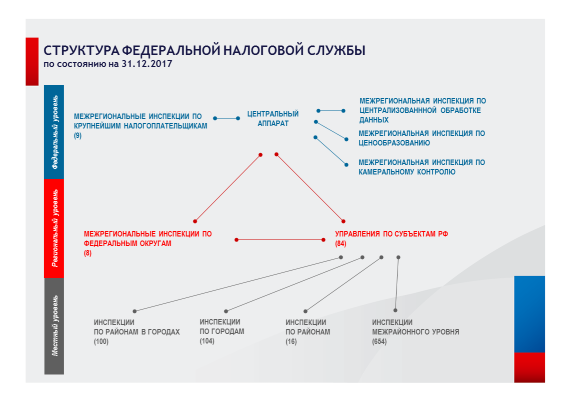 б) перечень и описание основных и вспомогательных (обеспечительных) функцийВ соответствии с постановлением Правительства Российской Федерации от 30.09.2004 № 506 (с учетом изменений и дополнений) "Об утверждении Положения о Федеральной налоговой службе" Федеральная налоговая служба осуществляет следующие полномочия в установленной сфере деятельности:1. Осуществляет контроль и надзор за:- соблюдением законодательства о налогах и сборах, а также принятых в соответствии с ним нормативных правовых актов, правильностью исчисления, полнотой и своевременностью внесения налогов и сборов, а в случаях, предусмотренных законодательством Российской Федерации, за правильностью исчисления, полнотой и своевременностью внесения в соответствующий бюджет иных обязательных платежей;-  соблюдением резидентами (за исключением кредитных организаций, некредитных финансовых организаций, предусмотренных Федеральным законом "О Центральном банке Российской Федерации (Банке России)") и нерезидентами валютного законодательства Российской Федерации, требований актов органов валютного регулирования и валютного контроля (за исключением контроля за валютными операциями, связанными с перемещением товаров через таможенную границу Евразийского экономического союза, с ввозом товаров в Российскую Федерацию и их вывозом из Российской Федерации), соответствием проводимых валютных операций, не связанных с перемещением товаров через таможенную границу Евразийского экономического союза, с ввозом товаров в Российскую Федерацию и их вывозом из Российской Федерации, условиям лицензий и разрешений, а также за соблюдением резидентами, не являющимися уполномоченными банками, обязанности уведомлять налоговые органы по месту своего учета об открытии (закрытии, изменении реквизитов) счетов (вкладов) в банках, расположенных за пределами территории Российской Федерации, и представлять отчеты о движении средств по таким счетам (вкладам);- соблюдением требований к контрольно-кассовой технике, порядком и условиями ее регистрации и применения;- полнотой учета выручки денежных средств в организациях и у индивидуальных предпринимателей;- контроль и надзор за исполнением организациями, содержащими тотализаторы и букмекерские конторы, а также организующими и проводящими лотереи, тотализаторы (взаимное пари) и иные основанные на риске игры, в том числе в электронной форме, требований Федерального закона от 07.08.2001 № 115-ФЗ « О противодействии легализации (отмыванию) доходов, полученных преступным путем, и финансированию терроризма» в части фиксирования, хранения и представления информации об операциях, подлежащих обязательному контролю, а также за организацией и осуществлением внутреннего контроля.2. Выдает в установленном порядке:- свидетельства о регистрации лица, совершающего операции с прямогонным бензином;- свидетельства о регистрации организации, совершающей операции с денатурированным этиловым спиртом;- свидетельства о регистрации лица, совершающего операции с бензолом, параксилолом или ортоксилолом;- свидетельства о регистрации организации, совершающей операции со средними дистиллятами.3. Осуществляет:- государственную регистрацию юридических лиц, физических лиц в качестве индивидуальных предпринимателей и крестьянских (фермерских) хозяйств;- выдачу специальных марок для маркировки табака и табачных изделий, производимых на территории Российской Федерации;- федеральный государственный надзор в области организации и проведения азартных игр;- государственный надзор за деятельностью саморегулируемых организаций организаторов азартных игр в букмекерских конторах и саморегулируемых организаций организаторов азартных игр в тотализаторах;- федеральный государственный надзор за проведением лотерей;- аккредитацию филиалов, представительств иностранных юридических лиц (за исключением представительств иностранных кредитных организаций).4. Регистрирует в установленном порядке контрольно-кассовую технику, используемую организациями и индивидуальными предпринимателями в соответствии с законодательством Российской Федерации.5. Ведет в установленном порядке:- учет организаций и физических лиц в целях проведения налогового контроля;- Единый государственный реестр юридических лиц, Единый государственный реестр индивидуальных предпринимателей и Единый государственный реестр налогоплательщиков;- реестр контрольно-кассовой техники;- единый реестр лотерейных терминалов;- реестр дисквалифицированных лиц;- государственный реестр саморегулируемых организаций организаторов азартных игр в букмекерских конторах и государственный реестр саморегулируемых организаций организаторов азартных игр в тотализаторах;- государственный реестр аккредитованных филиалов, представительств иностранных юридических лиц;- реестр фискальных накопителей;- реестр экспертных организаций;- Единый реестр субъектов малого и среднего предпринимательства.6. Бесплатно информирует (в том числе в письменной форме) налогоплательщиков о действующих налогах и сборах, законодательстве о налогах и сборах и принятых в соответствии с ним нормативных правовых актах, порядке исчисления и уплаты налогов и сборов, правах и обязанностях налогоплательщиков, полномочиях налоговых органов и их должностных лиц, а также предоставляет формы налоговой отчетности и разъясняет порядок их заполнения.7. Осуществляет в установленном законодательством Российской Федерации порядке возврат или зачет излишне уплаченных или излишне взысканных сумм налогов и сборов, а также пеней и штрафов.8. Принимает в установленном законодательством Российской Федерации порядке:- решения об изменении сроков уплаты налогов, сборов и пеней;- акты о прекращении действия выданных резидентам в пределах полномочий, разрешений, за исключением разрешений, выданных Центральным банком Российской Федерации или его территориальным учреждением, в случаях, предусмотренных валютным законодательством Российской Федерации;- решения об аннулировании разрешения на обработку фискальных данных.9. Устанавливает (утверждает):- формы налоговых уведомлений, требований об уплате налога, формы заявлений о постановке на учет и снятии с учета в налоговом органе, решений о проведении выездной налоговой проверки, форму и требования к составлению акта налоговой проверки; форму решения по результатам налоговой проверки, а также иные формы документов;- форму заявления о соответствии модели контрольно-кассовой техники требованиям законодательства Российской Федерации о применении контрольно-кассовой техники и форму заявления о соответствии модели фискального накопителя требованиям законодательства Российской Федерации о применении контрольно-кассовой техники, а также порядок заполнения форм указанных документов и порядок направления и получения указанных документов на бумажном носителе;- формы заявлений о регистрации (перерегистрации) контрольно-кассовой техники и снятии контрольно-кассовой техники с регистрационного учета, карточки регистрации контрольно-кассовой техники и карточки о снятии контрольно-кассовой техники с регистрационного учета, порядок заполнения форм указанных документов и порядок направления и получения указанных документов на бумажном носителе;- случаи, порядок и сроки предоставления в соответствии с законодательством Российской Федерации о применении контрольно-кассовой техники информации и документов в электронной форме организациями, индивидуальными предпринимателями, осуществляющими расчеты, и пользователями в налоговые органы через кабинет контрольно-кассовой техники;- методику проведения экспертизы моделей контрольно-кассовой техники и технических средств оператора фискальных данных (соискателя разрешения на обработку фискальных данных);- форматы фискальных документов, обязательных к использованию;- перечень сведений и (или) документов, формы, форматы и порядок их предоставления оператором фискальных данных налоговым органам при проведении ими контроля и надзора;- порядок обеспечения налоговым органам доступа к фискальным данным в режиме реального времени и представления фискальных данных оператором фискальных данных по запросу налогового органа;- порядок ведения кабинета контрольно-кассовой техники;- устанавливает типовые дополнительные профессиональные программы в области оценки соответствия контрольно-кассовой техники и технических средств оператора фискальных данных (соискателя разрешения на обработку фискальных данных) предъявляемым к ним требованиям;-  форму представления саморегулируемой организацией организаторов азартных игр в букмекерских конторах в Министерство спорта Российской Федерации и Федеральную налоговую службу перечня заключенных членами саморегулируемой организации организаторов азартных игр в букмекерских конторах соглашений об использовании символики и наименований спортивных мероприятий (по согласованию с Министерством спорта Российской Федерации);- форму представления саморегулируемой организацией организаторов азартных игр в букмекерских конторах в Министерство спорта Российской Федерации и Федеральную налоговую службу информации о принятых ставках в отношении спортивных мероприятий, организованных общероссийскими спортивными федерациями и профессиональными спортивными лигами, а также о выплаченных выигрышах (по согласованию с Министерством спорта Российской Федерации);- форму представления саморегулируемой организацией организаторов азартных игр в букмекерских конторах в Министерство спорта Российской Федерации и Федеральную налоговую службу информации об объеме подлежащих уплате и фактически уплаченных сумм целевых отчислений (по согласованию с Министерством спорта Российской Федерации);- порядок уведомления Федеральной налоговой службой саморегулируемой организации организаторов азартных игр в букмекерских конторах о выявленных нарушениях организатором азартных игр в букмекерской конторе требований, установленных статьей 6.2 Федерального закона «О государственном регулировании деятельности по организации и проведению азартных игр и о внесении изменений в некоторые законодательные акты Российской Федерации».10. Разрабатывает формы и порядок заполнения расчетов по налогам, формы налоговых деклараций и иные документы в случаях, установленных законодательством Российской Федерации, и направляет их для утверждения в Министерство финансов Российской Федерации.11. Представляет в соответствии с законодательством Российской Федерации о несостоятельности (банкротстве) интересы Российской Федерации по обязательным платежам и (или) денежным обязательствам.12. Взаимодействует в установленном порядке с органами государственной власти иностранных государств и международными организациями в установленной сфере деятельности.в) наименования и реквизиты нормативных правовых актов, регламентирующих порядок исполнения функций Основными нормативно-правовыми актами, регламентирующими порядок исполнения контрольно-надзорных функций, являются:- Конституция Российской Федерации;- федеральные конституционные законы;- Налоговый кодекс Российской Федерации;- Закон Российской Федерации от 21.03.1991 № 943-1 «О налоговых органах Российской Федерации»;- др. федеральные законы, законодательные и нормативно-правовые акты.Кроме того, к основным нормативно-правовым актам, в соответствии с которыми налоговые органы осуществляют контрольно-надзорные функции, относятся:- Федеральный закон от 10.12.2003 № 173-ФЗ «О валютном регулировании и валютном контроле»;- Федеральный закон от 22.05.2003 № 54-ФЗ «О применении контрольно-кассовой техники при осуществлении наличных денежных расчетов и (или) расчетов с использованием электронных средств платежа»;- Федеральный закон от 27.06.2011 № 161-ФЗ «О национальной платежной системе»;- Федеральный закон от 27.06.2011 № 162-ФЗ «О внесении изменений в отдельные законодательные акты Российской Федерации в связи с принятием Федерального закона «О национальной платежной системе»;- Федеральный закон от 03.06.2009 № 103-ФЗ «О деятельности по приему платежей физических лиц, осуществляемой платежными агентами»;- Федеральный закон от 26.12.2008 № 294-ФЗ «О защите прав юридических лиц и индивидуальных предпринимателей при осуществлении государственного контроля (надзора) и муниципального контроля»;- Федеральный закон от 04.05.2011 № 99-ФЗ 
«О лицензировании отдельных видов деятельности»;- Федеральный закон от 29.12.2006 № 244-ФЗ «О государственном регулировании деятельности по организации и проведению азартных игр и о внесении изменений в некоторые законодательные акты Российской Федерации»;- Федеральный закон от 11.11.2003 № 138-ФЗ «О лотереях»;- Федеральный закон от 07.08.2001 № 115-ФЗ «О противодействии легализации (отмыванию) доходов, полученных преступным путем, и финансированию терроризма»;- постановление Правительства Российской Федерации от 06.05.2008 № 359 «О порядке осуществления наличных денежных расчетов и (или) расчетов с использованием платежных карт без применения контрольно-кассовой техники»;- постановление Правительства Российской Федерации от 30.06.2010 № 489 «Об утверждении правил подготовки органами государственного контроля (надзора) и органами муниципального контроля ежегодных планов проведения плановых проверок юридических лиц и индивидуальных предпринимателей»;- постановление Правительства Российской Федерации от 24.09.2012      № 965 «О лицензировании деятельности по производству и реализации защищенной от подделок полиграфической продукции»;- постановление Правительства Российской Федерации от 26.12.2011      № 1130 «О лицензировании деятельности по организации и проведению азартных игр в букмекерских конторах и тотализаторах»;- постановление Правительства Российской Федерации от 23.08.2007 № 540 «О составе и порядке представления организатором азартных игр сведений, необходимых для осуществления контроля за соблюдением требований законодательства о государственном регулировании деятельности по организации и проведению азартных игр»;- постановление Правительства Российской Федерации от 11.09.2012 № 913 «Об утверждении Положения о федеральном государственном надзоре за проведением лотерей»;- постановление Правительства Российской Федерации от 04.02.2013 № 75 «Об утверждении Положения о государственном надзоре в области организации и проведения азартных игр»;- постановление Правительства Российской Федерации от 28.12.2005 № 819 «Об утверждении правил представления юридическими лицами - резидентами и индивидуальными предпринимателями - резидентами налоговым органам отчетов о движении средств по счетам (вкладам) в банках за пределами территории Российской Федерации»;- постановление Правительства Российской Федерации от 12.12.2015 № 1365 «О порядке представления физическими лицами - резидентами налоговым органам отчетов о движении средств по счетам (вкладам) в банках за пределами территории Российской Федерации»;- постановление Правительства Российской Федерации от 17.02.2007 № 98 «Об утверждении Правил представления резидентами и нерезидентами подтверждающих документов и информации при осуществлении валютных операций уполномоченным Правительством Российской Федерации органам валютного контроля»- приказ Минфина России от 04.10.2011 № 123н «Об утверждении Административного регламента исполнения Федеральной налоговой службой государственной функции по контролю за осуществлением валютных операций резидентами и нерезидентами, не являющимися кредитными организациями или валютными биржами».- нормативные правовые акты Министерства финансов Российской Федерации (в том числе административные регламенты исполнения ФНС России государственных услуг и государственных функций).В рамках перехода на новый порядок применения контрольно-кассовой техники, приняты следующие федеральные законы: - Федеральный закон от 27.11.2017 № 337-ФЗ «О внесении изменений в статью 7 Федерального закона «О внесении изменений в Федеральный закон «О применении контрольно-кассовой техники при осуществлении наличных денежных расчетов и (или) расчетов с использованием платежных карт» и отдельные законодательные акты Российской Федерации в части продления срока перехода на новый порядок применения контрольно-кассовой техники;- Федеральный закон от 27.11.2017 № 349-ФЗ «О внесении изменений в часть вторую Налогового кодекса Российской Федерации», в части установления налогового вычета на приобретение контрольно-кассовой техники индивидуальными предпринимателями, применяющими, систему налогообложения в виде единого налога на вмененный доход для отдельных видов деятельности и патентную систему налогообложения.Также Правительством Российской Федерации принят ряд подзаконных нормативных правовых актов:- постановление Правительства Российской Федерации от 15.03.2017 № 296 «Об утверждении Правил выдачи и учета документов, подтверждающих факт осуществления расчетов в отдаленных или труднодоступных местностях между организацией или индивидуальным предпринимателем и покупателем (клиентом) без применения контрольно-кассовой техники»;- постановление Правительства Российской Федерации от 25.01.2017 № 70 «Об основаниях использования фискального накопителя, срок действия ключа фискального признака которого составляет не менее 13 месяцев».г) информация о взаимодействии органов государственного контроля (надзора) при осуществлении своих функций с другими органами государственного контроля (надзора), порядке и формах такого взаимодействия ФНС России в рамках осуществления функций в установленной сфере деятельности, в том числе в области государственного контроля (надзора), заключено более 70 соглашений о взаимодействии с федеральными органами исполнительной власти. Такие соглашения заключены, в частности, с МВД России, Банком России, ФТС России, ФСБ России, Следственным комитетом Российской Федерации, Генеральной прокуратурой Российской Федерации, Росфинмониторингом, Росстатом, Росстрахнадзором, Росприроднадзором, Ростехнадзором, Роспатентом, Росводресурсами, Роснедрами, Росреестром, Рострудом, органами юстиции, органами государственных внебюджетных фондов, органами ЗАГСа, и другими органами.Особо следует отметить следующие соглашения о взаимодействии в области осуществления государственного контроля (надзора), заключенные Федеральной налоговой службой:- Соглашение о взаимодействии между Министерством внутренних дел Российской Федерации и Федеральной налоговой службой от 13.10.2010 № 1/8656/ММВ-27-4/11. Предметом Соглашения является организация взаимодействия органов внутренних дел и налоговых органов Российской Федерации в установленных сферах деятельности, в том числе, вопросах предупреждения и пресечения преступлений и административных правонарушений, выявления и расследования преступлений, а также в вопросах повышения налоговой дисциплины в сфере экономики и обеспечения своевременности и полноты уплаты налогов и сборов в бюджеты и государственные внебюджетные фонды.Сотрудничество осуществляется, прежде всего, по следующим основным направлениям:а) выявление и пресечение противоправной деятельности организаций и физических лиц, уклоняющихся от налогообложения, в том числе осуществляющих незаконное предпринимательство;б) выявление и пресечение нарушений законодательства о налогах и сборах, законодательства о валютном регулировании и валютном контроле, законодательства о государственной регистрации юридических лиц, законодательства о банкротстве, законодательства о применении контрольно-кассовой техники при осуществлении денежных расчетов с населением, а также правонарушений в области производства и оборота табачной продукции;в) предотвращение неправомерного возмещения из федерального бюджета сумм налога на добавленную стоимость.Порядок и формы взаимодействия ФНС России и МВД России утверждаются отдельными приказами и (или) протоколами, являющимися неотъемлемой частью Соглашения.В частности, Протокол № 1 от 13.08.2012 №1/7121/ММВ-28 к Соглашению регулирует порядок направления налоговыми органами в органы внутренних дел материалов, содержащих признаки преступления, предусмотренных статьями 195-197 Уголовного кодекса Российской Федерации.Протокол № 2 к Соглашению устанавливает порядок направления материалов налоговыми органами в органы внутренних дел при выявлении обстоятельств, позволяющих предполагать совершение преступлений, предусмотренных статьями 204 «Коммерческий подкуп», 290 «Получение взятки», 291 «Дача взятки» и 2911 «Посредничество во взяточничестве» Уголовного кодекса Российской Федерации (далее – УК РФ)). В 2017 году подписан совместный приказ МВД России и ФНС России «О порядке представления результатов оперативно-розыскной деятельности налоговому органу» от 29.05.2017 № 317/ММВ-7-2/481@ (зарегистрирован Министерством юстиции Российской Федерации 15.08.2017, регистрационный № 47780), в соответствии с которым органы внутренних дел могут предоставлять налоговым органам, как инициативно, так и по запросам, материалы, содержащие результаты оперативно-розыскной деятельности. Полученные материалы используются налоговыми органами при реализации полномочий по контролю и надзору за соблюдением законодательства о налогах и сборах, по обеспечению представления интересов государства в делах о банкротстве, а также полномочий в сфере государственной регистрации.- Соглашение о взаимодействии между Следственным комитетом Российской Федерации и Федеральной налоговой службой от 13.02.2012 № 101-162-12/ММВ-27-2/3. Предметом Соглашения является организация взаимодействия следственных органов Следственного комитета Российской Федерации и налоговых органов Российской Федерации по вопросам выявления, предупреждения, пресечения и расследования преступлений, а также по вопросам повышения налоговой дисциплины в сфере экономики и обеспечения своевременности и полноты уплаты налогов и сборов, страховых взносов в бюджеты и государственные внебюджетные фонды. Порядок, формы и методы взаимодействия ФНС России и Следственного комитета Российской Федерации определяются отдельными протоколами, являющимися неотъемлемой частью Соглашения. В частности, протоколом № 1 от 06.03.2012 № 211-15-12/ММВ-27-2/4@ (в редакции от 15.12.2015, от 21.04.2017) к Соглашению определен порядок направления материалов налоговыми органами в следственные органы Следственного комитета Российской Федерации при выявлении обстоятельств, позволяющих предполагать совершение налогоплательщиком нарушений законодательства о налогах и сборах, содержащих признаки преступлений, предусмотренных статьями 198-1992 УК РФ.Протокол № 2 от 06.03.2012 № 211-16-12/ММВ-27-2/5@ регламентирует порядок направления следственными органами Следственного комитета Российской Федерации материалов в налоговые органы при выявлении обстоятельств, требующих совершения действий, отнесенных к полномочиям налоговых органов, для принятия по ним решения (в соответствии с указанным протоколом налоговыми органами по результатам рассмотрения информации, полученной от следственных органов,  подготавливается заключение о наличии (отсутствии) нарушений законодательства о налогах и сборах).Протокол № 3  от 14.01.2015 № 208-1-15/ММВ-23-14/1@ устанавливает порядок взаимодействия при обнаружении налоговыми органами обстоятельств, указывающих на признаки преступления, предусмотренного частью 1 статьи 1701 «Фальсификация единого государственного реестра юридических лиц, реестра владельцев ценных бумаг или системы депозитарного учета» УК РФ.- Соглашение о сотрудничестве Федеральной таможенной службы и Федеральной налоговой службы от 21.01.2010 № 01-69/1/ММ-27-2/1 
(в редакции изменений и дополнений № 1 от 22.08.2011, изменений и дополнений № 2 от 25.12.2012, изменений и дополнений № 3 от 22.09.2014, изменений и дополнений № 4 от 05.09.2016). Стороны осуществляют взаимодействие и координацию деятельности по следующим основным направлениям:а) обмен информацией для целей контроля за соблюдением таможенного законодательства Таможенного союза, законодательства Российской Федерации о таможенном деле, валютного законодательства Российской Федерации, законодательства Российской Федерации о налогах и сборах и иного законодательства, контроль за соблюдением которого возложен на налоговые и таможенные органы;б) разработка и реализация предложений по совершенствованию системы мер, обеспечивающих соблюдение таможенного законодательства Таможенного союза, законодательства Российской Федерации о таможенном деле, валютного законодательства Российской Федерации, законодательства Российской Федерации о налогах и сборах и направленных на предупреждение, выявление и пресечение преступлений и правонарушений в налоговой, таможенной и иных сферах, представляющих взаимный интерес;в) обеспечение контроля за деятельностью участников внешнеэкономической деятельности (далее - ВЭД) путем оперативного информационного обмена и координации проведения проверок участников ВЭД, включая лиц, осуществляющих деятельность в области таможенного дела, лиц, осуществляющих оптовую или розничную торговлю ввезенными товарами, а также иных лиц, имеющих отношение к последующим операциям с товарами, ввозимыми в Российскую Федерацию;г) разработка совместных ведомственных правовых актов по проведению проверок организаций - участников ВЭД, включая лиц, осуществляющих деятельность в области таможенного дела, лиц, осуществляющих оптовую или розничную торговлю ввезенными товарами, а также иных лиц, имеющих отношение к последующим операциям с товарами, ввозимыми в Российскую Федерацию;д) унификация информации, используемой при проведении мероприятий налогового и таможенного контроля, выработка и реализация совместных технологических решений по обмену информацией и ее защите;е) разработка новых информационных технологий, направленных на интеграцию информационных ресурсов Сторон.В 2017 году ФНС России и ФТС России подписан совместный приказ от 20.11.2017 № ММВ-7-2/950@/1815 «О порядке представления результатов оперативно-розыскной деятельности налоговому органу» (зарегистрирован Минюстом России 21.12.2017, рег. номер 49359), в соответствии с которым таможенные органы могут предоставлять налоговым органам, как инициативно, так и по запросам, материалы, содержащие результаты оперативно-розыскной деятельности, которые используются налоговыми органами при проведении мероприятий налогового контроля.- Соглашение о сотрудничестве и организации информационного взаимодействия Федеральной службы по финансовому мониторингу и Федеральной налоговой службы от 15.10.2015 № 01-01-14/22440/ММВ-23-2/77@.В целях реализации данного Соглашения Стороны в пределах своей компетенции:а) определяют направления совместной деятельности с учетом оценки соответствующих рисков (в том числе отраслевых, региональных, секторальных) и организуют мероприятия по их выполнению;б) проводят мероприятия по выявлению и предупреждению незаконных финансовых операций по объектам контроля, предварительно согласованным Сторонами. В указанных целях Стороны осуществляют планирование объектов и сроков проверочных мероприятий, обмен информацией, связанной с осуществлением данных мероприятий;в) обеспечивают координацию деятельности и согласованность действий своих территориальных органов при организации совместных мероприятий по приоритетным направлениям, определенным Сторонами;г) создают при необходимости группы по изучению и реагированию на ситуации, выявленные при осуществлении мероприятий, направленных на выявление незаконных финансовых операций;д) осуществляют взаимный информационный обмен сведениями, в том числе в электронной форме, представляющими интерес для Сторон и непосредственно связанными с выполнением задач и функций, возложенных на них законодательными и иными нормативными правовыми актами Российской Федерации;е) осуществляют в установленном порядке взаимодействие по вопросам контроля (надзора) в сфере противодействия легализации (отмыванию) доходов, полученных преступным путем, и финансированию терроризма.- Соглашение об информационном взаимодействии между Центральным банком Российской Федерации и Федеральной налоговой службой 
от 29.06.2010 № 01-15/3182/ММВ-27-2/5@ (в редакции от 03.02.2011, 09.07.2012, 29.01.2015, 16.03.2016, 30.01.2017). Стороны в лице уполномоченных ими организаций, подразделений и территориальных учреждений (органов) обмениваются информацией в порядке, установленном настоящим Соглашением. Перечень передаваемой информации, периодичность, формы и сроки ее передачи определены в приложениях № 1 и № 2 к данному Соглашению, являющихся его неотъемлемыми частями. В 2017 году подписано Дополнение к Соглашению об информационном взаимодействии между Банком России и ФНС России от 30.01.2017 № 01-15/3182-С4/ММВ-23-2/1@, согласно которому организовано информационное взаимодействие между Банком России и ФНС России по вопросам деятельностью некредитных финансовых организаций.В целях реализации положений пункта 5 и 10 приложения № 1 к Соглашению об информационном взаимодействии между Банком России и ФНС России подписано совместное письмо «О представлении информации по пунктам 5 и 10 приложения № 1 к Соглашению об информационном взаимодействии между Центральным банком Российской Федерации и Федеральной налоговой службой» от 02.10.2017 № 01-40-7/7949/ММВ-20-2/150@.Также  связи с администрированием ФНС России с 1 января 2017 года страховых взносов на обязательное пенсионное страхование, на обязательное социальное страхование на случай временной нетрудоспособности, страховых взносов на обязательное медицинское страхование Федеральной налоговой службой подписаны соответствующие Соглашения с Пенсионным фондом Российской Федерации (от 30.11.2016 № ММВ-23-11/26@/АД-09-31/сог/79),  Фондом социального страхования Российской Федерации (от 30.11.2016 № ММВ-23-11/27@/02-11-13/06-5262П) , Федеральным фондом обязательного медицинского страхования (от 30.11.2016 № ММВ-23-11/28@/11-91-2016).- Соглашение об информационном взаимодействии между Росалкогольрегулированием и ФНС России от 29.03.2010 № 06-02/3ДН/ММ-27-2/2@ (в редакции от 21.02.2017), в соответствии с которым Росалкогольрегулирование организуется удаленный доступ ФНС России к информационным ресурсам с возможностью формирования аналитических таблиц. Дополнением к Соглашению утвержден порядок осуществления взаимодействия ФНС России и Росалкогольрегулирования при проведении экспертизы образцов этилового спирта, алкогольной и спиртосодержащей продукции.При согласовании и утверждении административных регламентов по исполнению ФНС России государственных функций контроля и надзора осуществляется взаимодействие с Минфином России, Минэкономразвития России, Минюстом России в соответствии с Порядком разработки и утверждения административных регламентов исполнения государственных функций (предоставления государственных услуг), утвержденным постановлением Правительства Российской Федерации от 11.11.2005 № 679.Взаимодействие ФНС России с Минфином России, МВД России, ФСБ России, Федеральной службой по техническому и экспортному контролю осуществляется в рамках работы Экспертной комиссии по рассмотрению материалов, представленных для получения лицензий на осуществление деятельности по производству и реализации защищенной от подделок полиграфической продукции, регламент работы которой установлен приказом Минфина России от 07.02.2003 № 14н «О реализации постановления Правительства Российской Федерации от 11.11.2002 № 817».д) сведения о выполнении функций по осуществлению государственного контроля (надзора) подведомственными органами государственной власти и органами местного самоуправления, организациями с указанием их наименований, организационно-правовой формы, нормативных правовых актов, на основании которых указанные организации осуществляют контроль (надзор)Осуществление государственного контроля (надзора) осуществляется непосредственно налоговыми органами. Передача таких полномочий подведомственным организациям ФНС России действующим законодательством не предусмотрена.е) сведения о проведенной работе по аккредитации юридических лиц и граждан в качестве экспертных организаций и экспертов, привлекаемых к выполнению мероприятий по контролю при проведении проверок. В соответствии с Федеральным законом от 26.12.2008 № 294-ФЗ «О защите прав юридических лиц и индивидуальных предпринимателей при осуществлении государственного контроля (надзора) и муниципального контроля» и Федеральным законом от 28.12.2013 №412-ФЗ «Об аккредитации в национальной системе аккредитации» постановлением Правительства Российской Федерации от 10.07.2014 № 636 утверждены Правила аттестации экспертов, привлекаемых органами, уполномоченными на осуществление государственного контроля (надзора), органами муниципального контроля, к проведению мероприятий по контролю в соответствии с Федеральным законом «О защите прав юридических лиц и индивидуальных предпринимателей при осуществлении государственного контроля (надзора) и муниципального контроля».Аттестация экспертов проводится в отношении граждан, не являющихся индивидуальными предпринимателями, для подтверждения наличия у них специальных знаний, опыта в определенной сфере науки, техники и хозяйственной деятельности в целях их привлечения органами контроля (надзора) к проведению предусмотренных пунктом 1 вышеуказанных Правил мероприятий по контролю.В 2017 году заявлений от граждан, претендующих на получение аттестации эксперта, в Федеральную налоговую службу не поступало.III. Финансовое и кадровое обеспечение государственного контроля (надзора)а) сведения, характеризующие финансовое обеспечение исполнения функций по осуществлению государственного контроля (надзора)Финансовое обеспечение исполнения функций по осуществлению государственного контроля (надзора) осуществляется в пределах бюджетных ассигнований, предусмотренных ФНС России в федеральном бюджете на руководство и управление в сфере установленных функций на соответствующий финансовый год.Федеральным законом от 19.12.2016 № 415-ФЗ «О федеральном бюджете на 2017 год и плановый период 2018 и 2019 годов» (в редакции Федерального закона от 14.11.2017 № 326-ФЗ) Федеральной налоговой службе на 2017 год утверждены бюджетные ассигнования в размере 124,4 млрд. рублей.С учетом изменений, внесенных в сводную бюджетную роспись федерального бюджета, общий объем бюджетных ассигнований, предусмотренных ФНС России на руководство и управление в сфере установленных функций на 2017 год, составил 161,3 млрд. рублей.б) данные о штатной численности работников органов государственного контроля (надзора), выполняющих функции по контролю, и об укомплектованности штатной численностиНепосредственно в сфере контрольной работы задействованы сотрудники отделов камеральных и выездных проверок, отделов оперативного контроля,  отделов по контролю табачной продукции и игорного бизнеса, отделов по валютному и камеральному контролю, штатная численность которых на 01.01.2018 составила 58 251 единицы, фактическая – 51 570 единица (укомплектованность – 88,5 процентов). 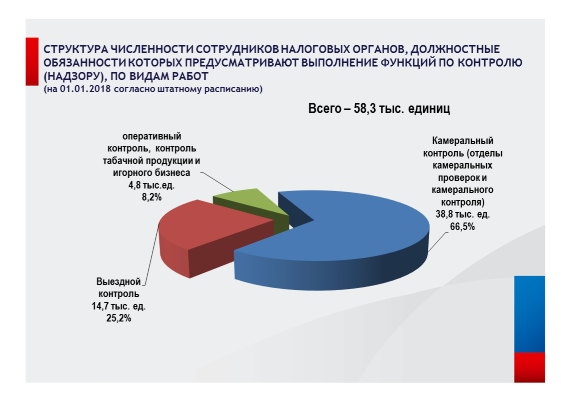 Кроме того, в выполнении контрольных и надзорных функций участвуют работники отделов анализа и планирования выездных налоговых проверок, отделов по досудебному урегулированию налоговых споров, правовых отделов, отделов по урегулированию задолженности, отделов обеспечения процедур банкротства, отделов по контрольно-аналитической работе, отделов, занимающихся администрированием налогов и сборов, штатная численность которых составляет 53 135 единиц.В центральном аппарате ФНС России в структуре Контрольного управления функционирует отдел лицензирования и контроля в сфере госрегулируемых видов деятельности, выполняющий непосредственно функции по контролю и надзору в сфере госрегулируемых видов деятельности, основными функциями которого являются:- методологическое и организационное обеспечение работы территориальных налоговых органов по осуществлению федерального государственного надзора в области организации и проведения азартных игр, а также лицензионного контроля за соискателями лицензий и лицензиатами при осуществлении деятельности по организации и проведению азартных игр в букмекерских конторах и тотализаторах;- анализ и координация работы территориальных налоговых органов по осуществлению федерального государственного надзора за проведением лотерей;- организация и координация работы территориальных налоговых органов по осуществлению государственного надзора за деятельностью саморегулируемых организаций организаторов азартных игр в букмекерских конторах и саморегулируемых организаций организаторов азартных игр в тотализаторах;- организация проведения в установленном законодательством Российской Федерации порядке мероприятий, связанных с предоставлением лицензий на осуществление деятельности по производству и реализации защищенной от подделок полиграфической продукции, переоформлением лицензий, приостановлением, возобновлением и прекращением действия лицензий, аннулированием лицензий, а также лицензионным контролем за соискателями лицензий и лицензиатами при осуществлении указанной деятельности;- организация проведения в установленном законодательством Российской Федерации порядке мероприятий, связанных с предоставлением лицензий на осуществление деятельности по организации и проведению азартных игр в букмекерских конторах и тотализаторах, переоформлением лицензий, приостановлением, возобновлением и прекращением действия лицензий, аннулированием лицензий;- организация проведения в установленном законодательством Российской Федерации порядке мероприятий, связанных с ведением реестра лицензий на осуществление деятельности по производству и реализации защищенной от подделок полиграфической продукции, реестра лицензий на осуществление деятельности по организации и проведению азартных игр в букмекерских конторах и тотализаторах;- организация проведения в установленном законодательством Российской Федерации порядке мероприятий, связанных с ведением единого реестра лотерейных терминалов;- организация проведения в установленном законодательством Российской Федерации порядке мероприятий, связанных с ведением государственного реестра саморегулируемых организаций организаторов азартных игр в букмекерских конторах и государственного реестра саморегулируемых организаций организаторов азартных игр в тотализаторах;- методологическое и организационное обеспечение работы территориальных налоговых органов по выдаче специальных марок для маркировки табачной продукции, производимой на территории Российской Федерации, их хранению, учету и использованию в территориальных налоговых органах и в организациях - производителях табачной продукции.Штатная численность отдела лицензирования и контроля в сфере госрегулируемых видов деятельности Контрольного управления ФНС России составила 10 единиц, фактическая – 9 единиц (по состоянию на 01.01.2018).В структуре Управления стандартов и международного сотрудничества функционирует отдел валютного контроля, выполняющий непосредственно функции по контролю и надзору в сфере валютного контроля, основными функциями которого являются:- участие в разработке проектов ведомственных нормативных актов ФНС России, методических указаний и рекомендаций для налоговых органов по вопросам координации валютного контроля;- участие в рассмотрении заявлений и жалоб юридических лиц и граждан по вопросам нарушения законодательства о валютном регулировании и валютном контроле и применения положений действующих законодательных и иных нормативных правовых актов, регулирующих процедуры проведения проверок соблюдения резидентами и нерезидентами (за исключением кредитных организаций, некредитных финансовых организаций, предусмотренных Федеральным законом «О Центральном банке Российской Федерации (Банке России)»), валютного законодательства в части компетенции налоговых органов, оформления и реализации их результатов;- участие при необходимости в судебных разбирательствах по искам, предъявленным резидентами и нерезидентами к налоговым органам, и по искам налоговых органов, предъявленным резидентам и нерезидентам;- участие в подготовке предложений на основе анализа практики валютного контроля по внесению изменений в законодательные и иные нормативные правовые акты;- организация, координация и непосредственное участие в проведении проверок соблюдения резидентами и нерезидентами валютного законодательства и иных контрольных мероприятиях, а также их основных контрагентов с привлечением при необходимости в установленном порядке других структурных подразделений центрального аппарата Службы, территориальных налоговых органов, правоохранительных и иных контролирующих органов;- рассмотрение материалов и подготовка заключений по обращениям правоохранительных и контролирующих органов, а также подготовка предложений по их привлечению к проверкам;- участие в разработке проектов совместных приказов и иных документов, регламентирующих взаимодействие с правоохранительными и другими контролирующими органами в сфере деятельности по выявлению, предупреждению и пресечению нарушений валютного законодательства;- организация и координация взаимодействия с правоохранительными и иными контролирующими органами по вопросам взаимного обмена информацией, проведения скоординированных контрольных мероприятий и другим вопросам в сфере деятельности по выявлению, предупреждению и пресечению нарушений валютного законодательства;- участие в проведении экспертизы и подготовки заключений по вопросам полноты и качества проведенных мероприятий валютного контроля налоговыми органами в отношении резидентов и нерезидентов для подтверждения обоснованности доводов налоговых органов, отраженных в материалах проверок, и оценки эффективности работы налоговых органов по сбору доказательственной базы;- подготовка разъяснений налоговым органам по применению приказов, инструкций, методических указаний и других документов по вопросам взаимодействия налоговых органов с правоохранительными и иными контролирующими органами.Штатная численность отдела валютного контроля Управления стандартов и международного сотрудничества ФНС России составила 12 единиц, фактическая – 10 единиц (по состоянию на 01.01.2018).В соответствии с данными по форме № 1-контроль за 2017 год в территориальных налоговых органах количество штатных единиц по должностям, предусматривающим выполнение функций по контролю (надзору), в 2017 году составило 19,5 тыс. человек (в 2016 году – 20,0 тыс. человек). С учетом методологии определения данного показателя согласно Указаниям по заполнению формы федерального статистического наблюдения № 1-контроль, утвержденным приказом Росстата от 21.12.2011 № 503 
«Об утверждении статистического инструментария для организации Минэкономразвития России федерального статистического наблюдения за осуществлением государственного контроля (надзора) и муниципального контроля» в отчете не отражается численность отделов  камерального контроля, в  связи с тем, что в общем количестве проведенных проверок, указанных в строке 01 Раздела 1 «Сведения о количестве проведенных проверок юридических лиц и индивидуальных предпринимателей», а также в Разделе 2 «Результаты проверок» отчета по форме № 1-контроль данные проверки не включаются.  Приводимые далее по тексту доклада показатели эффективности государственного контроля (надзора) в расчете на 1 государственного гражданского служащего приведены без учета количества сотрудников, осуществляющих камеральные налоговые проверки.Укомплектованность штатной численности по должностям, предусматривающим выполнение функций по контролю (надзору), в 2017 году составила 16,4 тыс. человек, или 84,0 процента (в 2016 году – 16,6 тыс. человек или 83,2 процента). Штатная численность сотрудников налоговых органов, должностные обязанности которых предусматривают выполнение функций по контролю (надзору), согласно методологии по форме 
№ 1-контроль в 2017 году сократилась на 2,4 процента.  в) сведения о квалификации работников, о мероприятиях по повышению их квалификацииФедеральной налоговой службой на регулярной основе проводится работа по организации дополнительного профессионального образования федеральных государственных гражданских служащих ФНС России (включая сотрудников, в должностные обязанности которых входит выполнение функций по контролю (надзору)). Дополнительное профессиональное образование гражданских служащих осуществляется на основании установленных государственных заданий в отношении Приволжского и Северо-Западного институтов повышения квалификации ФНС России (далее – Институты), а также в рамках государственного заказа на дополнительное профессиональное образование.В Институтах в 2017 году по программам профессиональной переподготовки и повышения квалификации прошли обучение 36 751 гражданский служащий.Кроме того, в 2017 году в рамках государственного заказа по дополнительным профессиональным программам повышения квалификации обучение прошли 6 404 гражданских служащих.Основная тематика программ повышения квалификации напрямую или косвенно связана с осуществлением государственного контроля (надзора):- основные направления контрольной работы;- организация и технология проведения камеральных налоговых проверок;- использование информационных ресурсов и программно-аналитических комплексов в контрольно-аналитической работе;- организация и осуществление внутреннего контроля и аудита в налоговых органах;- возмещение НДС. Доказательство отказов при возмещении НДС;- формирования доказательственной базы при выявлении случаев получения необоснованной налоговой выгоды;- налоговый контроль цен в сделках между взаимозависимыми лицами (трансфертное ценообразование);- организация и технология проведения камеральных налоговых проверок;- валютный контроль, осуществляемый налоговыми органами;- контроль применения контрольно-кассовой техники, полноты учета выручки и использования специальных банковских счетов;- планирование, организация и проведение выездных налоговых проверок;- риск-ориентированный подход в организации контрольной работы ФНС России; - развитие института оценки регулирующего воздействия в сфере государственного регулирования;- государственный надзор за деятельностью саморегулируемых организаций организаторов азартных игр в букмекерских конторах и саморегулируемых организаций организаторов азартных игр в тотализаторах;- бухгалтерский учет, анализ бухгалтерской информации в целях налогового контроля;- налогообложение участников внешнеэкономической деятельности- основы налогообложения физических лиц;- основы налогообложения юридических лиц;- налоговое администрирование;- налогообложение юридических лиц;- налогообложение физических лиц и индивидуальных предпринимателей;- администрирование имущественных налогов физических лиц;- администрирование имущественных налогов юридических лиц;- администрирование налога на прибыль;- администрирование акцизов;- администрирование налога на добычу полезных ископаемых, ресурсных платежей;- налогообложение при применении специальных налоговых режимов;- налогообложение доходов физических лиц;- учет анализ и прогнозирование налоговых поступлений, формирование статистической налоговой отчетности;- регулирование и взыскание задолженности;- обеспечение процедур банкротства;- правовые и судебные аспекты деятельности налоговых органов;- досудебное урегулирование налоговых споров.г) данные о средней нагрузке на 1 работника по фактически выполненному в отчетный период объему функций по контролюПо данным формы № 1-контроль, средняя нагрузка на 1 сотрудника, занятого исполнением контрольно-надзорных функций (без учета камеральных налоговых проверок), снизилась в 1,7 раза и составила 6,35 ед. контрольных мероприятий (в 2016 году – 11,1). Снижение средней нагрузки на 1 сотрудника, занятого исполнением контрольно-надзорных функций, обусловлено, в первую очередь, снижением количества проверок контрольно-кассовой техники, полноты учета выручки и использования специальных банковских счетов на 81,8 тыс. проверок (со 154,0  до 72,2 тыс. проверок) в связи с переходом налогоплательщиков на новый порядок применения контрольно-кассовой техники. Также сохраняется тенденция снижения количества выездных налоговых проверок (в отношении организаций, индивидуальных предпринимателей и других лиц, занимающихся частной практикой, без учета проверок физических лиц) с 24,9 тыс. проверок  в 2016 году до 19,4 тыс. проверок в 2017 году (на 22,1 %) при одновременном повышении их эффективности на 11,4% до 16,1 млн. рублей в 2017 году (2016 год - 14,1 млн. рублей).д) численность экспертов и представителей экспертных организаций, привлекаемых к проведению мероприятий по контролюВ соответствии со статьей 95 Налогового кодекса, в необходимых случаях для участия в проведении конкретных действий по осуществлению налогового контроля, в том числе при проведении выездных налоговых проверок, на договорной основе может быть привлечен эксперт.По данным формы № 1-контроль количество проверок, проведенных с привлечением экспертных организаций, в 2017 году составило 1926, что на 28%, или на 747 проверок меньше, чем в 2016 году (2673).В тоже время, количество проверок, проведенных с привлечением экспертов, в 2017 году составило 1122, что на 8% больше, чем в 2016 году (1039).Привлечение экспертов и экспертных организаций в ходе проведения выездных налоговых проверок позволяют сформировать качественную доказательственную базу выявляемых налоговыми органами нарушений налогового законодательства. В 2017 году эксперты привлекались в ходе каждой 7 выездной налоговой проверки, что соответствует уровню 2016 года.В соответствии с Положением о лицензировании деятельности по производству и реализации защищенной от подделок полиграфической продукции, утвержденным постановлением Правительства Российской Федерации от 24.09.2012 № 965, приказом Минфина России от 12.01.2017        № 8 утвержден персональный состав Экспертной комиссии по рассмотрению материалов, представленных для получения лицензий на осуществление деятельности по производству и реализации защищенной от подделок полиграфической продукции, в которую входят 12 экспертов – представителей Минфина России, ФСБ России, МВД России, ФСТЭК России и ФНС России.IV. Проведение государственного контроля (надзора)а) сведения, характеризующие выполненную в отчетный период работу по осуществлению государственного контроля (надзора) и муниципального контроля по соответствующим сферам деятельности, в том числе в динамике (по полугодиям)В соответствии с пунктом 5 раздела I протокола заседания президиума Совета при Президенте Российской Федерации по стратегическому развитию и приоритетным проектам от 19.10.2016 № 8 ФНС России определена в качестве участника реализации приоритетной программы по направлению «Реформа контрольной-надзорной деятельности». Ключевой целью вышеуказанной реформы является снижение административной нагрузки на организации и граждан, осуществляющих предпринимательскую деятельность и повешение качества администрирования контрольно-надзорных функций.В соответствии с данными по форме № 1-контроль общее количество проведенных налоговыми органами проверок в 2017 году сократилось на 43,7% и составило 103,9 тыс. проверок (в 2016 году – 184,4 тыс. проверок).Указанное снижение количества проверок обусловлено переходом налогоплательщиков на новый порядок применения контрольно-кассовой техники, а также совершенствованием риск-ориентированного подхода при планировании и подготовке выездных налоговых проверок.В соответствии с методикой составления формы № 1-контроль в общее количество проверок включены проверки, на проведение которых выносится решение о ее проведении:- выездные налоговые проверки (без учета проверок физических лиц);- проверки по соблюдению валютного законодательства (без учета проверок физических лиц);- проверки соблюдения законодательства по применению контрольно-кассовой техники, полноты учета выручки, применения специальных банковских счетов;- проверки по соблюдению законодательства в области госрегулируемых видов деятельности,В соответствии с методикой составления формы № 1-контроль не включены в отчет: камеральные налоговые проверки, проверки по лицензионному контролю, проверки заявителя при проведении государственной регистрации.Информация о результатах работы налоговых органов по осуществлению государственного контроля (надзора) по видам контрольной работы подробно приведена в Разделе VI.Совместно с другими органами государственного контроля (надзора), муниципального контроля налоговые органы провели 6,6 тыс. проверок 
в 2017 году, что на 25% ниже показателя 2016 года (8,8 тыс. проверок), в том числе по итогам I полугодия 2017 года проведено 3,5 тыс. проверок, что на 7,5% ниже показателя I полугодия 2016 года (4,9 тыс. проверок).В частности, в соответствии с Федеральным законом № 294-ФЗ ФНС России был утвержден и согласован с Генеральной прокуратурой Российской Федерации План проведения плановых проверок юридических лиц и индивидуальных предпринимателей на 2017 год. Согласно указанному Плану в 2017 году ФНС России проведено:- 7 плановых проверок лицензиатов, осуществляющих деятельность по организации и проведению азартных игр в букмекерских конторах и тотализаторах;- 3 плановых проверки лицензиатов, осуществляющих деятельность по производству и реализации защищенной от подделок полиграфической продукции;- 1 плановая проверка оператора лотереи.б) сведения о результатах работы экспертов и экспертных организаций, привлекаемых к проведению мероприятий по контролю, а также о размерах финансирования их участия в контрольной деятельностиОбъем финансовых средств, выделенных в отчетном периоде из бюджетов всех уровней на финансирование участия экспертных организаций и экспертов в проведении проверок, согласно отчету по форме № 1-контроль в 2017 году составил 64,3 млн. рублей, что на 35% ниже показателя 2016 года (99,0 млн. рублей). в) сведения о случаях причинения юридическими лицами и индивидуальными предпринимателями, в отношении которых осуществляются контрольно-надзорные мероприятия, вреда жизни и здоровью граждан, вреда животным, растениям, окружающей среде, объектам культурного наследия (памятникам истории и культуры) народов Российской Федерации, имуществу физических и юридических лиц, безопасности государства, а также о случаях возникновения чрезвычайных ситуаций природного и техногенного характераСведения о случаях причинения юридическими лицами и индивидуальными предпринимателями, в отношении которых осуществляются контрольно-надзорные мероприятия со стороны налоговых органов, вреда жизни и здоровью граждан, вреда животным, растениям, окружающей среде, объектам культурного наследия (памятникам истории и культуры) народов Российской Федерации, имуществу физических и юридических лиц, безопасности государства, а также о случаях возникновения чрезвычайных ситуаций природного и техногенного характера, отсутствуют.V. Действия органов государственного контроля (надзора) по пресечению нарушений обязательных требований и (или) устранению последствий таких нарушенийа) сведения о принятых органами государственного контроля (надзора), муниципального контроля мерах реагирования по фактам выявленных нарушенийКоличество проведенных в 2017 году проверок в отношении юридических лиц и индивидуальных предпринимателей, выявивших правонарушения, снизилось со 167,3 тыс. проверок до 95,3 тыс. проверок, или на 43%, что обусловлено   снижением количества проведенных контрольных мероприятий за соблюдением требований к контрольно-кассовой технике более чем в 2 раза (в связи с переходом налогоплательщиков на новый порядок  применения ККТ).По результатам проведенных проверок в 2017 году было выявлено 123,2 тыс. правонарушений. При этом большая часть выявленных правонарушений относится к нарушениям обязательных требований законодательства - 99,7 % от общего количества выявленных правонарушений (в 2016 году - 99,8 %).Дела об административных правонарушениях были возбуждены по результатам 73,2 тыс. проверок, административные наказания наложены по результатам 66,7 тыс. проверок.Структура наложенных административных наказаний по итогам проведенных контрольно-надзорных мероприятий в 2017 году изменилась незначительно по сравнению с 2016 годом и практически полностью состоит из административных штрафов и предупреждений.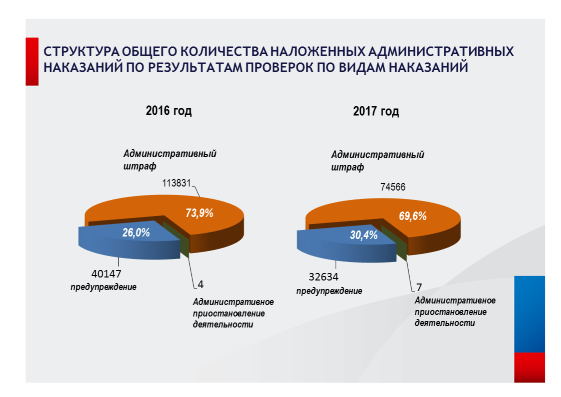 б) сведения о способах проведения и масштабах методической работы с юридическими лицами и индивидуальными предпринимателями, в отношении которых проводятся проверки, направленной на предотвращение нарушений с их стороныФНС России уделяет особое внимание работе по предупреждению налоговых правонарушений, в том числе в части проведения разъяснительной работы и повышению открытости процесса налогового контроля.Так, на официальном сайте Службы www.nalog.ru публикуются разъяснения и официальные письма ФНС России, Минфина России, обязательные для применения налоговыми органами, нормативные и методические материалы ФНС России, опубликованы контрольные соотношения для междокументального контроля правильности заполнения деклараций, а также размещен перечень характерных нарушений законодательства о налогах и сборах.Кроме того, в рамках утвержденной приказом ФНС России от 30.05.2007 № ММ-3-06/333@ Концепции планирования выездных налоговых проверок 
(с учетом изменений и дополнений), налоговыми органами опубликованы 12 общедоступных Критериев самостоятельной оценки рисков для налогоплательщиков, используемых в процессе отбора объектов для проведения налоговых проверок.На официальном сайте Службы размещена информация о способах ведения финансово-хозяйственной деятельности с высоким налоговым риском.Налогоплательщику рекомендуется при оценке налоговых рисков, которые могут быть связаны с характером взаимоотношений с некоторыми контрагентами, исследовать среди прочих следующие признаки: отсутствие документального подтверждения полномочий руководителя компании-контрагента (его представителя), копий документа, удостоверяющего его личность, отсутствие информации о фактическом месте нахождения контрагента, производственных и (или) торговых площадей, отсутствие информации о государственной регистрации контрагента в Едином государственном реестре юридических лиц, отсутствие очевидных свидетельств возможности реального выполнения контрагентом условий договора, а также наличие обоснованных сомнений в возможности реального выполнения контрагентом условий договора с учетом времени, необходимого на доставку или производство товара, выполнение работ или оказание услуг.В настоящее время ФНС России в целях повышения налоговой грамотности продолжает активно расширять спектр сервисных услуг. В частности, на официальном сайте ФНС России действуют 50 электронных сервисов, в т.ч. «Личный кабинет физического лица», «Личный кабинет юридического лица», «Личный кабинет индивидуального предпринимателя», «Риски бизнеса: проверь себя и контрагента» и др., использование которых позволяет повысить уровень соблюдения налоговой дисциплины.В целях предоставления возможности налогоплательщику оценить налоговые риски, связанные с осмотрительностью в выборе контрагентов, на сайте Службы реализованы электронные сервисы об адресах, указанных при государственной регистрации в качестве места нахождения несколькими юридическими лицами (так называемые адреса «массовой» регистрации, характерные, как правило, для фирм-«однодневок»), а также наименования юридических лиц, в состав исполнительных органов которых входят дисквалифицированные лица.Полный перечень сведений, к которым предоставляется открытый доступ через сервис «Риски бизнеса: проверь себя и контрагента», следующий:- сведения о юридических лицах и индивидуальных предпринимателях, в отношении которых представлены документы для государственной регистрации, в том числе для государственной регистрации изменений, вносимых в учредительные документы юридического лица, и внесения изменений в сведения о юридическом лице, содержащиеся в Едином государственном реестре юридических лиц. Указанный сервис ежедневно обновляется и позволяет осуществлять мониторинг информации о представлении в регистрирующий орган документов для государственной регистрации конкретного юридического лица (индивидуального предпринимателя), сроках готовности документов и принятом решении;- сообщения юридических лиц, опубликованные в журнале «Вестник государственной регистрации», о принятии решений о ликвидации, о реорганизации, об уменьшении уставного капитала, о приобретении обществом с ограниченной ответственностью 20 процентов уставного капитала другого общества, а также иные сообщения юридических лиц, которые они обязаны публиковать в соответствии с законодательством Российской Федерации;- сведения, опубликованные в журнале «Вестник государственной регистрации», о принятых регистрирующими органами решениях о предстоящем исключении недействующих юридических лиц из Единого государственного реестра юридических лиц;- поиск сведений в реестре дисквалифицированных лиц;- юридические лица, в состав исполнительных органов которых входят дисквалифицированные лица;- адреса, указанные при государственной регистрации в качестве места нахождения несколькими юридическими лицами;- сведения о лицах, в отношении которых факт невозможности участия (осуществления руководства) в организации установлен (подтвержден) в судебном порядке;- сведения о юридических лицах, связь с которыми по указанному ими адресу (месту нахождения), внесенному в Единый государственный реестр юридических лиц, отсутствует;- сведения о юридических лицах, имеющих задолженность по уплате налогов и/или не представляющих налоговую отчетность более года.В 2017 году ФНС России продолжена реализация проектов по созданию системы управления рисками, которая позволила, используя технологические решения и не увеличивая административную нагрузку на налогоплательщиков, обеспечить рост налоговых поступлений во все уровни бюджета. Чистота администрируемой среды и прозрачность экономики является одним из определяющих показателей эффективности работы налоговых органов. Риск-ориентированный подход, используемый ФНС России, позволил при сокращении количества проводимых выездных налоговых проверок обеспечить рост дополнительных поступлений. Как показала практика, указанный подход позволяет выявлять макро риски, характерные для большинства участников рынка, и достаточно эффективно мотивировать налогоплательщиков к отказу от использования налоговой составляющей как элемента конкурентного преимущества.Результатом контроля таких налогоплательщиков является «волновой» эффект по добровольному исполнению остальными налогоплательщиками своих обязательств.В 2017 году ФНС России в целях ликвидации схем неуплаты и незаконного возмещения НДС проводилась работа по реализации отраслевого проекта на внутреннем рынке переработки сельскохозяйственного сырья. В качестве проводимой работы по предупреждению налоговых правонарушений УФНС России по субъектам Российской Федерации в рамках реализации приоритетной программы по реформированию контрольно-надзорной деятельности органов государственной власти на ежеквартальной основе организованы публичные слушания по вопросам правоприменительной практики и контрольно-надзорной деятельности налоговых органов с участием представителей бизнеса и общественных организаций.в) сведения об оспаривании в суде юридическими лицами и индивидуальными предпринимателями оснований и результатов проведения в отношении их мероприятий по контролю (количество удовлетворенных судом исков, типовые основания для удовлетворения обращений истцов, меры реагирования, принятые в отношении должностных лиц органов государственного контроля (надзора), муниципального контроля)Улучшение качества проведения контрольных мероприятий, сбор надлежащей доказательственной базы по выявленным нарушениям налогового законодательства, а также эффективная работа досудебного рассмотрения налоговых споров позволила значительно снизить количество дел, рассматриваемых в судах.Институт апелляционного обжалования (как и система досудебного урегулирования налоговых споров в целом) обладает целым рядом достоинств как с точки зрения налогоплательщика, так и с точки зрения государства. Грамотная организация работы с жалобами позволяет установить устойчивую обратную связь между налоговыми органами разных уровней, усилить внутриведомственный контроль и своевременно формировать объективную оценку работы нижестоящих налоговых органов и их должностных лиц, на регулярной основе осуществлять мониторинг эффективности применения налогового законодательства всеми участниками налоговых правоотношений. Кроме того, нельзя не отметить простоту и оперативность административного обжалования в сравнении с судебным порядком рассмотрения налоговых споров.Количество жалоб, связанных с оспариванием результатов выездных налоговых проверок, по итогам 2017 года снизилось на 11 процентов.По данным отчета по форме № 1-контроль в 2017 году количество проверок, результаты которых были признаны недействительными, составило 599 проверок, в т.ч.: - по решению суда 419 проверок, снизившись на 36,4 % (в 2016 год – 659 проверки),- по решению руководителя органа государственного контроля (надзора) 180 проверок, снизившись на 12,2% (в 2016 год – 205 проверок).По сравнению с 2016 годом количество проверок, результаты которых были признаны недействительными снизилось на 30,9%, что обусловлено, в первую очередь, повышением качества выносимых налоговыми органами решений (в 2016 году - 867 проверок).В 2017 году результаты проверок органами прокуратуры не отменялись (в 2016 год – 3 проверки).В целях повышения качества предоставления налогоплательщикам информации в электронном виде, Федеральной налоговой службой на официальном сайте в интерактивном сервисе «Решения по жалобам» еженедельно размещаются решения по жалобам, касающиеся наиболее интересных и часто встречающихся налоговых споров, вынесенных как Федеральной налоговой службой, так и управлениями ФНС России по субъектам Российской Федерации. Указанная информация может быть учтена налогоплательщиками в своей деятельности при налоговом планировании и оценке предпринимательских рисков. На официальном сайте Федеральной налоговой службы в по состоянию на 01.01.2018 года сервис «Решения по жалобам» содержит 467 решений. Количество обращений к интернет-сервису ФНС России «Решения по жалобам» в 2017 году по сравнению с предыдущим годом возросло почти в 2 раза и составило 579 тысяч обращений, что говорит о его востребованности. Наиболее значимыми для формирования практики судебных споров в 2017 году являлись следующие споры:- спор в Конституционном Суде РФ по жалобам граждан относительно полномочий налоговых органов по взысканию с налогоплательщика денежных средств, полученных им вследствие ошибочно предоставленного по решению налогового органа имущественного налогового вычета по НДФЛ, в порядке возврата неосновательного обогащения.Конституционный Суд РФ в Постановлении от 24.03.2017 № 9-П пришел к выводу, что получение налогоплательщиком налогового вычета при отсутствии для этого законных оснований является неосновательным обогащением за счет бюджетных средств, что приводит к нарушению публичных интересов в сфере налогообложения и к нарушению конституционных прав и свобод других налогоплательщиков;- спор в Конституционном Суде РФ по жалобе гражданина. Поводом к обращению послужили результаты налоговой проверки и арбитражное дело ООО «МастерИнструмент» (дело №А12-15531/2015), по которому налоговые органы и суды пришли к выводу о ведении обществом финансово-хозяйственной деятельности в условиях целенаправленного формального «дробления бизнеса».Конституционный Суд РФ в Определении от 04.07.2017 № 1440-О отказал заявителю в ее рассмотрении по существу придя к выводу, что признание налоговой выгоды необоснованной предполагает доначисление суммы налогов, подлежащих уплате в бюджет так, как если бы налогоплательщик не злоупотреблял правом, на основании соответствующих положений Налогового кодекса РФ, регулирующих порядок исчисления и уплаты конкретного налога и сбора;- спор с участием ООО «Аквамарин» (дело № А40-101850/2016) по вопросу возможности отмены вышестоящим налоговым органом решения нижестоящего налогового органа, которым налогоплательщику были предоставлены вычеты по НДС, в случае, когда оно было принято в нарушение требований законодательства о налогах и сборах.Верховный Суд РФ пришел к выводу, что вышестоящий налоговый орган вправе реализовать полномочия, по отмене (изменению) решения нижестоящего налогового органа в порядке контроля в пределах срока, предусмотренного для проведения мероприятий налогового контроля.- с участием ООО «Пермская сетевая компания» (дело №А50-25923/2015) по вопросу корректировки вычетов по НДС в случае применения налогоплательщиком различных способов определения объема товара при его приобретении и последующей реализации.Суд кассационной инстанции поддержал налоговый орган указав, что при отсутствии каких-либо потерь, объем приобретенной и поставленной энергии не менялся, а суды нижестоящих инстанций не учли, что применение налоговых вычетов и расчет налоговой базы производится исходя из единых требований, предъявляемых к объекту налогообложения, в том числе, единой методики подсчета количества товара. Применение налогоплательщиком различных способов определения объема товара при его приобретении и последующей реализации противоречит принципу экономического основания налога, как налога, уплачиваемого с добавленной стоимости.- с участием ООО «Ростовский электрометаллургический завод» (дело              № А53-1554/2017) по вопросу занижения налоговой базы по налогу на прибыль путём исключения из состава доходов суммы прощенного долга в результате создания формальных условий для такого прощения с привлечением номинальной дочерней компании в целях применения положений подпункта 11 пункта 1 статьи 251 НК РФ. Создание налогоплательщиком в рассматриваемом случае схемы незаконной минимизации налоговых обязательств подтверждено арбитражными судами трёх инстанций.- с участием ООО «Фирма «Радиус-Сервис» (дело № А50-17405/2016) по вопросу отказа в учёте в качестве расходов процентов, выплачиваемых иностранной взаимозависимой организации в рамках погашения займа, полученного для приобретения доли в уставном капитале. Компания Schlumberger B.V. (Нидерланды), преследуя цель доведения доли участия в капитале налогоплательщика до 100 %, использовала внутри группы компаний схему, позволившую уменьшить налоговые обязательства приобретенной российской организации в результате передачи ей через цепочку подконтрольных иностранных и российских юридических лиц расходов, понесённых холдингом при её приобретении. Отказывая налогоплательщику в передаче жалобы для рассмотрения в судебном заседании Судебной коллегии по экономическим спорам, Верховный Суд Российской Федерации отметил, что посредством последовательного совершения сделок займа и купли-продажи через подконтрольные компании и процедуры слияния, объем долга перенесен не на субъект, приобретавший доли (иностранную организацию), а на налогоплательщика, доля которого приобреталась, в связи с чем у него возникли расходы, не связанных с ведением экономической деятельности.- с участием АО «Северсталь Дистрибуция» (дело № A40-238134/2016) по вопросу правомерности применения налоговым органом положений пункта 2 статьи 269 НК РФ в отношении заёмных обязательств налогоплательщика перед российскими сестринскими компаниями и осуществления расчёта размера контролируемой задолженности в совокупности по всем заимодавцам, контролируемым единой для всех иностранной «материнской» компанией. Верховный Суд Российской Федерации, отказывая налогоплательщику в передаче жалобы для рассмотрения в судебном заседании Судебной коллегии по экономическим спорам посчитал необоснованными доводы налогоплательщика о том, что спорная задолженность не является контролируемой ввиду отсутствия заёмных отношений между российскими организациями-заимодавцами и иностранной «материнской» компанией, а также о неправильности осуществленного налоговым органом расчета.ФНС России сформирована правоприменительная практика по вопросу реализации налоговыми органами обязанности, установленной подпунктом 2 пункта 2 статьи 45 НК РФ, в виде взыскания задолженности в бюджет с основных и (или) зависимых с проверяемыми налогоплательщиками лиц.- с участием ООО «Гурт» (дело № А41-88173/2016) удовлетворены требования о взыскании задолженности ООО «Гурт» с зависимых с ним лиц, в отношении которых установлены факты, свидетельствующие о согласованности их действий, прекращении основным обществом финансово-хозяйственной деятельности и ее перевод на зависимое лицо, переход в его штат сотрудников. Реализация имущества и имущественных прав зависимым лицам привели к невозможности выполнения основным обществом обязанности по уплате налогов.После рассмотрения в суде дела № А41-88173/2016 задолженность погашена полностью.- споры с сахарными заводами, группы компаний «ДОМИНАНТ» (дела       № А32-20242/2016, № А32-18982/2016, № А32-18992/2016, № А64-806/2017). Российские организации, указанной группы компаний выплачивали дивиденды в адрес акционера в лице Кипрской компании СОНУС ХОЛДИНГС ЛИМИТЕД, через её представительство в России, которая перечисляла их в адрес компании HANFORD CONSULTANTS LIMITED (остров Мэн). Арбитражные суды Центрального и Северо-Кавказского округов признали правомерным вывод налоговых органов о том, что в рассматриваемом случае суммы дивидендов напрямую перечислялись из России на остров Мэн, не поступая фактически на Кипр, а значит, в отношении них должна применяться ставка налога, предусмотренная национальным законодательством в размере 15 процентов. По результатам судебных разбирательств доначисленные суммы в полном объёме уплачены в бюджет.Арбитражными судами сформирована позиция по вопросу применения концепции бенефициарного собственника в рамках рассмотрения ряда дел по заявлениям ООО «Краснобродский южный», в рамках которых рассматривалась правомерность применения льготной ставки, установленной соглашением об избежании двойного налогообложения с Республикой Кипр от 05.12.1998, при выплате дохода в форме дивидендов единственному акционеру.Основанием для признания необоснованным применение льготной ставки послужили факты, установленные налоговым органом в ходе выездной налоговой проверки, указывающие на то, что иностранная компания «Morendo investments limited» является компанией-кондуитом («технической» компанией) и не выступает фактическим собственником дохода в виде дивидендов, перечисляемого Обществом. В ходе рассмотрения судебных дел налоговым органом представлены доказательства, что упомянутая иностранная компания исполняет узкие технические функции по получению дохода и их дальнейшему транзиту на счета иностранных организаций, зарегистрированных в оффшорной юрисдикции (Британские Виргинские острова). В рамках судебных дел № А27-20527/2015 и № А27-16584/2016 судами всех инстанций подтверждена правомерность позиции налогового органа. В рамках указанных дел было также отказано в передаче кассационных жалоб налогоплательщика в Судебную коллегии по экономическим спорам Верховного Суда Российской Федерации. Аналогичный вопрос был рассмотрен по заявлениям ПАО «Владимирэнергосбыт» (дело № А11-6602/2016) и АО «СМАРТС» (дело № А55-18894/2016). Верховный Суд Российской Федерации отказал налогоплательщикам в передаче кассационных жалоб в Судебную коллегии по экономическим спорам Верховного Суда Российской Федерации.- с участием организаций, входящих в сеть ресторанов «Корчма Тарас Бульба» - ООО «Ди энд Джи Галери» (дело № А40-151934/2016), ООО «Престиж» (дело № А40-147478/2016), ООО «Золотой рассвет» (дело № А40-147580/2016), ООО «НЭТ-Галери» (дело № А40-147367/2016), ООО «Вариант» (дело № А40-149975/16), ООО «УПРАВЛЯЮЩАЯ КОМПАНИЯ - СЕТЬ 10» (дело № А40-151435/2016), ООО «К.Л.-АЛЬЯНС» (дело № А40-149785/2016), ООО «Сити» (дело № А40-151480/2016), ООО «Орион Трейд» (дело № А40-147465/2016), «ТРАКТИР КИРПИЧИКИ» (дело № А40-147483/2016), ООО «Глазурь» (дело № А40-142888/2016), ООО «Юнитэк-Концерн» (дело № А40-249895/15), ООО «Тарас Бульба» (дело № А40-149661/2016) по вопросу относительно обстоятельств, свидетельствующих о сокрытии указанными организациями доходов от реализации продуктов питания в ресторанах указанной сети, в результате налоговыми органами определены реальные налоговые обязательства и доначислены НДС, налог на прибыль, а, в ряде случаев - налог по упрощенной системе налогообложения.VI. Анализ и оценка эффективности государственного контроля (надзора)Анализ основных показателей оценки эффективности государственного контроля (надзора) по данным формы № 1-контрольПо итогам 2017 года выполнение налоговыми органами годового плана проведения проверок составило 100,0 процентов.В 2017 году в органы прокуратуры налоговыми органами  не направлялись заявления о согласовании проведения внеплановых выездных проверок (в 2016 году доля заявлений органов государственного контроля (надзора), направленных в органы прокуратуры о согласовании проведения внеплановых выездных проверок, в согласовании которых было отказано  составляла 70,6 процентов).Доля проверок, результаты которых признаны недействительными (в процентах общего числа проведенных проверок), в 2017 году составила 0,58 % (в  2016 году - 0,47 процентов).Основной причиной признания результатов проверок недействительными являются решения судов ввиду различного толкования норм законодательства судом и налоговым органом (при наличии разъяснений Минфина России или ФНС России), что составляет 70% (419 проверок из 599), что ниже на 6,1 п.п. по сравнению с 2016 г. (76,0%, 659 проверок из 867).Доля проверок, проведенных органами государственного контроля (надзора) с нарушениями требований законодательства Российской Федерации о порядке их проведения, по результатам выявления которых к должностным лицам органов государственного контроля (надзора), осуществившим такие проверки, применены меры дисциплинарного, административного наказания (в процентах от общего числа проведенных проверок), в 2017 году составила 0,04%,что выше на 0,02 п.п. по сравнению с  2016 годом (0,02 процентных пункта).Доля юридических лиц и индивидуальных предпринимателей, в отношении которых налоговыми органами были проведены проверки (в процентах от общего количества юридических лиц и индивидуальных предпринимателей, осуществляющих деятельность на территории Российской Федерации), в 2017 году составила 1,09% (в 2016 г. -  1,8 процентов).Показатель среднего количества проверок, проведенных в отношении одного юридического лица, индивидуального предпринимателя в 2017 году  составил 1,14 проверки, сократившись по сравнению с 2016 годом (1,2 проверки).В 2017 году увеличилась доля проведенных внеплановых проверок (в процентах от общего количества проведенных проверок) с 2,9 % в 2016 году до 11,76%. Увеличение данного показателя по итогам 2017 года обусловлено значительным ростом количества внеплановых проверок соблюдения валютного законодательства в связи с наделением ФНС России функцией органа валютного контроля, т.к. все проверки соблюдения валютного законодательства являются внеплановыми.Доля правонарушений, выявленных по итогам проведения внеплановых проверок (в процентах от общего числа правонарушений, выявленных по итогам проверок) увеличилась с 3,7% в 2016 году до 21,1% в 2017 году.Показатель доли внеплановых проверок, проведенных по фактам нарушений, с которыми связано возникновение угрозы причинения вреда жизни и здоровью граждан, вреда животным, растениям, окружающей среде, объектам культурного наследия (памятникам истории и культуры) народов Российской Федерации, имуществу физических и юридических лиц, безопасности государства, а также угрозы чрезвычайных ситуаций природного и техногенного характера, с целью предотвращения угрозы причинения такого вреда (в процентах от общего количества проведенных внеплановых проверок) не рассчитывается в виду отсутствия таких проверок. Показатель доли внеплановых проверок, проведенных по фактам нарушений обязательных требований, с которыми связано причинение вреда жизни и здоровью граждан, вреда животным, растениям, окружающей среде, объектам культурного наследия (памятникам истории и культуры) народов Российской Федерации, имуществу физических и юридических лиц, безопасности государства, а также возникновение чрезвычайных ситуаций природного и техногенного характера, с целью прекращения дальнейшего причинения вреда и ликвидации последствий таких нарушений (в процентах от общего количества проведенных внеплановых проверок) не рассчитывается в связи с тем, что такие проверки налоговые органы не проводят.При сокращении общего количества проведенных налоговыми органами проверок следует отметить рост их результативности. Так, показатель доли проверок, по итогам которых выявлены правонарушения (в процентах от общего числа проведенных плановых и внеплановых проверок) имеет динамику роста: в 2016 году – 90,7 %, в 2017 году – 91,7 процента (в т.ч. по результатам выездных налоговых проверок – 98,1%, проверок соблюдения валютного законодательства – 100,0%, проверок ККТ и полноты учета выручки – 88,5 процентов).Указанное повышение результативности проверок стало следствием повышения качества контрольно-аналитической работы налоговых органов, связанной с повышением роли аналитической составляющей при выборе объектов для проведения проверок и совершенствованием риск-ориентированного подхода.Доля проверок, по итогам которых по результатам выявленных правонарушений были возбуждены дела об административных правонарушениях (в процентах от общего числа проверок, по итогам которых были выявлены правонарушения) в 2017 году составила 76,9 % (в 2016 году - 81,0 процент).Показатель доли проверок, по итогам которых по фактам выявленных нарушений наложены административные наказания (в процентах от общего числа проверок, по итогам которых по результатам выявленных правонарушений возбуждены дела об административных правонарушениях), в 2017 году составил 91,1 %, снизившись по сравнению с 2016 годом на 3 п.п. (94,1 %).Показатель доли юридических лиц, индивидуальных предпринимателей, в деятельности которых выявлены нарушения обязательных требований, представляющие непосредственную угрозу причинения вреда жизни и здоровью граждан, вреда животным, растениям, окружающей среде, объектам культурного наследия (памятникам истории и культуры) народов Российской Федерации, имуществу физических и юридических лиц, безопасности государства, а также угрозу чрезвычайных ситуаций природного и техногенного характера (в процентах от общего числа проверенных лиц), не рассчитывается в связи с тем, что такие проверки налоговые органы не проводят.Показатель доли юридических лиц, индивидуальных предпринимателей, в деятельности которых выявлены нарушения обязательных требований, явившиеся причиной причинения вреда жизни и здоровью граждан, вреда животным, растениям, окружающей среде, объектам культурного наследия (памятникам истории и культуры) народов Российской Федерации, имуществу физических и юридических лиц, безопасности государства, а также возникновения чрезвычайных ситуаций природного и техногенного характера (в процентах от общего числа проверенных лиц), не рассчитывается в связи с тем, что такие проверки налоговые органы не проводят.Показатель количества случаев причинения юридическими лицами, индивидуальными предпринимателями вреда жизни и здоровью граждан, вреда животным, растениям, окружающей среде, объектам культурного наследия (памятникам истории и культуры) народов Российской Федерации, имуществу физических и юридических лиц, безопасности государства, а также чрезвычайных ситуаций природного и техногенного характера (по видам ущерба) не рассчитывается в связи с тем, что такие проверки налоговые органы не проводят.Доля выявленных при проведении проверок правонарушений, связанных с неисполнением предписаний (в процентах от общего числа выявленных правонарушений), в 2017 году снизилась по сравнению с 2016 годом  на 0,03 п.п. и составила 0,21% (в 2016 г. - 0,24 процента).Отношение суммы взысканных административных штрафов к общей сумме наложенных административных штрафов в 2017 году составило 68,7%, что на 4,8 п.п. меньше по сравнению с 2016 годом (73,5 процента).Снижение уровня взыскания обусловлено тем, что большая часть штрафных санкций наложена в конце 2017 года, по которым по состоянию на 31.12.2017 не истек срок, установленный ч. 1 ст. 32.2 КоАП РФ, для добровольной оплаты административных штрафов, а также в связи с обжалованием в судах постановлений о назначении административного наказания.Общая сумма наложенных административных штрафов в 2017 году составила 1,4 млрд. рублей, что на 20,3% выше показателя 2016 года (1 млрд. 169 млн. рублей), в том числе на должностных лих – 87,0 млн. рублей, что на 31,8 % выше показателя 2016 года (66,0 млн. рублей), на индивидуальных предпринимателей – 337,7 млн. рублей, что на 17,7% ниже показателя 2016 года (410,4 млн. рублей), на юридических лиц  - 982,1 млн. рублей, что на 56% выше показателя 2016 года (629,7 млн. рублей).Средняя сумма наложенного административного штрафа составил в 2017 году 18,9 тыс. рублей, в том числе на должностных лиц – 6,1 тыс. рублей, на индивидуальных предпринимателей – 10,1 тыс. рублей, на юридических лиц – 36,6 тыс. рублей (в 2016 году – 10,3 тыс. рублей, в том числе на должностных лиц – 4,5 тыс. рублей, на индивидуальных предпринимателей – 5,0 тыс. рублей, на юридических лиц – 40,3 тыс. рублей).Доля проверок, по результатам которых материалы о выявленных нарушениях переданы в уполномоченные органы для возбуждения уголовных дел, в 2017 году составила 3,4% (в 2016 году – 2,7%).Характеристика результатов государственного контроля (надзора) в 2017 году видам контрольной работыНалоговый контрольЗа 2017 год по результатам выездных и камеральных налоговых проверок в бюджетную систему Российской Федерации дополнительно начислено 371,0 млрд. рублей, что на 80,8 млрд. рублей (или на 17,9%) больше, чем в 2016 году. Из общей суммы доначислений по контрольной работе по результатам выездных налоговых проверок доначислено 310 млрд. руб., что на 12,0% выше аналогичного периода 2016 года (352 млрд. руб.).Из общей суммы доначисленных платежей основные доначисления произведены по налогу на добавленную стоимость – 189,4млрд. рублей (51,1 %), налогу на прибыль организаций – 120,6 млрд. рублей (32,5 %), налогу на доходы физических лиц – 28,2 млрд. рублей (7,6 %).Применение риск-ориентированного подхода при выборе объектов для проведения выездных налоговых проверок, детальный анализ зон риска, использование всех инструментов, предоставленных действующим законодательством, получение информации из внешних источников, в том числе информации от правоохранительных органов, а также использование информации, получаемой налоговыми органами от иностранных налоговых администраций в рамках международных соглашений, использование сведений о трансграничных операциях и применении трансфертных цен позволило повысить эффективность выездных налоговых проверок организаций, индивидуальных предпринимателей и других лиц, занимающихся частной практикой (без учета физических лиц), на 14,1% по сравнению с 2016 годом (средняя эффективность одной проверки по всем категориям налогоплательщиков выросла с 13,7 млн. руб. до 15,7 млн. руб.). Данный положительный результат был обеспечен при одновременном снижении общего количества проведенных выездных проверок, количество которых в 2017 году по сравнению с 2016 годом снизилось на 22,6 процента (с 26,0 тыс. до 20,2  тыс.).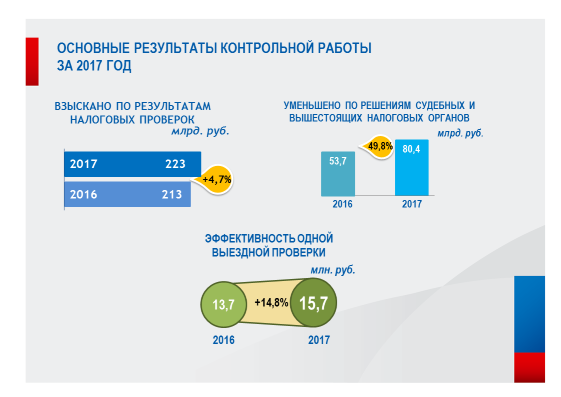 По результатам выездных и камеральных налоговых проверок в бюджет поступило (взыскано) дополнительно начисленных платежей более 223 млрд. рублей, что на 4,7%, или на 10,0 млрд. рублей больше, чем в 2016 году (213 млрд.руб.).Важнейшим элементом администрирования является обеспечение своевременной уплаты налоговых обязательств. Конечной стадией работы с задолженностью при невозможности ее взыскания является применение процедур банкротства. По итогам 2017 года в рамках применения процедуры банкротства перечислено в бюджет 101 млрд рублей, что на 35% больше, чем в 2016 году (за 5 лет поступления по данному направлению  выросли более чем в 11 раз.Необходимо отметить, что основной акцент в контрольной работе Служба делает на побуждение налогоплательщиков к добровольному уточнению налоговых обязательств.В 2017 году по результатам аналитической работы без назначения проверок в бюджет дополнительно поступило 56 млрд рублей, что в 2 раза больше 2016 года. Большую роль здесь играет АСК НДС, которая позволяет обеспечить контроль за уплатой налогов по каждой операции на основе автоматического сопоставления данных (1,2 млрд. счетов-фактур в месяц и 15 млрд. операций в год).Продолжается совместная работа со Следственным комитетом Российской Федерации.По итогам 2017 года в следственные органы направлено 3 817 материалов, содержащих признаки преступлений, предусмотренных статьями 198-1992 УК РФ (в 2016 году – 5 606 материалов). Снижение количества направленных материалов обусловлено внесением изменений в Уголовный кодекс Российской Федерации и Уголовно-процессуальный кодекс Российской Федерации (с 15 июля 2016 года существенно увеличены суммы крупного и особо крупного ущерба для целей применения статей 198-1991 УК РФ, а также увеличены критерии крупного и особо крупного ущерба, установленные в процентном соотношении).В 2017 году по результатам взаимодействия налоговых и следственных органов по материалам, направленным в соответствии с пункта 3 статьи 32 НК РФ, возбуждено 1246 уголовных дел, что на 25,3% ниже по сравнению с 2016 годом (1669 уголовных дел). Удельный вес отказов в возбуждении уголовных дел в 2017 году (ст.ст.198-1992 УК РФ) составил 58% (в 2016 году – 64 процента).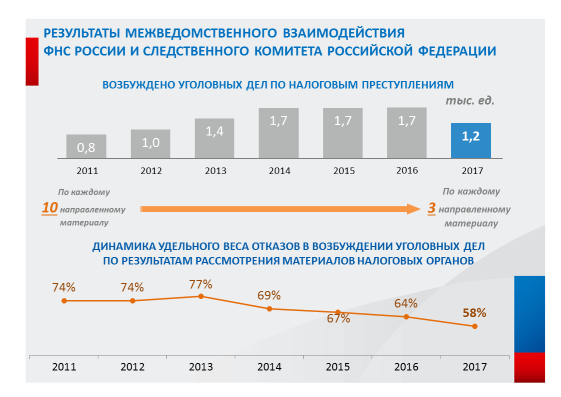 Также к нарушителям законодательства о налогах и сборах налоговыми органами принимались меры административного воздействия. Так, в отношении должностных лиц организаций, а также в отношении юридических лиц:- количество протоколов об административных правонарушениях в области налогов и сборов, составленных в отношении должностных лиц организаций (статьи 15.3 – 15.9, 15.11 КоАП), составило 515,5 тыс. ед.;- количество протоколов об административных правонарушениях против порядка управления, составленных в отношении должностных лиц организаций (часть 1 статьи 19.4, статья 19.4.1, часть 1 статьи 19.5, статьи 19.6, 19.7 КоАП) составило 16,1 тыс. ед.;- количество протоколов об административных правонарушениях против порядка управления, составленных в отношении юридических лиц 
(статья 19.4.1, часть 1 статьи 19.5, статья 19.7 КоАП) составило 
1,7 тыс. единиц.В отношении физических лиц было направлено в судебные органы 21,4 тыс. протоколов об административных правонарушениях.Все указанные протоколы направлялись в судебные органы для наложения административных штрафов.Валютный контроль В данном разделе приведены показатели эффективности государственного контроля (надзора) в части соблюдения валютного законодательства с учетом проверок, проведенных в отношении физических лиц.В отчете по форме № 1-контроль в общем количестве проведенных проверок соблюдения валютного законодательства с учетом методологии определения данного показателя согласно Указаниям по заполнению формы федерального статистического наблюдения № 1-контроль, утвержденным приказом Росстата от 21.12.2011 № 503 «Об утверждении статистического инструментария для организации Минэкономразвития России федерального статистического наблюдения за осуществлением государственного контроля (надзора) и муниципального контроля», проверки соблюдения валютного законодательства в отношении физических лиц не отражаются.В 2017 году в целом по Российской Федерации проведено 36 741 проверок соблюдения валютного законодательства (с учетом проверок, проведенных в отношении физических лиц), что на 53 % или на 12 731 проверку больше чем в 2016 году (рост количества проверок обусловлен передачей ФНС России функций органа валютного контроля).По итогам проведенных в 2017 году проверок выявлено 53 621 нарушение валютного законодательства, что в 3,1 раза больше, чем в 2016 году, составлено 60 095 протоколов об административных правонарушениях (в 3,6 раза превышает показатель 2016 года).По результатам рассмотрения указанных дел предъявлено штрафных санкций на сумму 846,3 млн. рублей из которых взыскано 499,4 млн. рублей (в 3 раза больше, чем за 2016 год).Также в 2017 году налоговыми органами составлено 1 718 протоколов по «смежным нарушениям», выявляемым в ходе мероприятий валютного контроля (статьи 19.4, 19.4.1, 19.5, 19.6, 20.25 КоАП РФ и т.д.), дела по которым рассматриваются судебными органами. По результатам рассмотрения указанных дел судами предъявлено штрафных санкций на сумму 30,5 млн. рублей, из которых судами взыскано 3,1 млн. рублей.Основными нарушениями, выявляемыми налоговыми органами по результатам проверок, проведенных в 2017 году, являются нарушения, связанные с несоблюдением установленного порядка или срока представления форм учета по валютным операциям, отчетов о движении средств по счетам в зарубежных банках, правил оформления паспортов сделок. На данные правонарушения пришлось 85% возбужденных дел об административных правонарушениях.В 2017 году более чем в 5 раз возросло количество выявляемых нарушений, связанных с нерепатриацией денежных средств. Так, по итогам 2017 года их число составило 1 888 , в то время как в 2016 году выявлено 356 нарушений. По результатам рассмотрения дел, связанных с нерепатриацией денежных средств, предъявлено штрафных санкций на сумму 179,5 млн. рублей, что в 2 раза превышает показатель 2016 года.Одновременно в 2017 году более чем в 4 раза возросло число выявляемых нарушений, связанных с осуществлением незаконных валютных операций - 1 107 (в 2016 году - 244 нарушения). По результатам рассмотрения дел, связанных с осуществлением незаконных валютных операций, налоговыми органами предъявлено штрафных санкций на сумму 115,7 млн. рублей.Также в 2017 году налоговыми органами вынесено 3 093 представления об устранении причин и условий, способствовавших совершению административного правонарушения, а также 1 086 предписания об устранении нарушений валютного законодательства.Контроль за соблюдением законодательства о применении контрольно-кассовой техникиПо состоянию на 01.01.2018 в налоговых органах зарегистрировано более 1 540 тыс. единиц контрольно-кассовой техники, передающей информацию о расчетах в адрес налоговых органов в электронном виде, что составляет 134 % от старого парка контрольно-кассовой техники.Налоговыми органами в 2017 году было проведено более 72 тыс. проверок применения контрольно-кассовой техники, полноты учета выручки и использования специальных банковских счетов, что на 82 тыс. проверок или на 53,2 % меньше, чем в 2016 году, в том числе:- по вопросу соблюдения законодательства о применении контрольно-кассовой техники – 59,7 тыс.;- по вопросу полноты учета выручки денежных средств – 11,5 тыс.;- по вопросу использования специальных банковских счетов - 1 тыс.Следует отметить, что снижение контрольных мероприятий за применением контрольно-кассовой техники по итогам 2017 года связано с переориентацией налоговых органов на информационную работу в связи с переходом налогоплательщиков на новый порядок применения контрольно-кассовой техники (с 1 июля 2017 года завершен первый этап перехода на новый порядок применения контрольно-кассовой техники, предусматривающий передачу информации о расчетах в адрес налоговых органов в режиме онлайн, реализуемый в соответствии с поручением Президента Российской Федерации).По результатам проведенных проверок  налоговыми органами установлено 63,9 тыс. нарушений, из них: 88,6 % или 56,5 тыс. нарушения в части неприменения контрольно-кассовой техники (применения контрольно-кассовой техники, несоответствующей установленным требованиям, а также с нарушением порядка и условий ее регистрации и применения); 10,7 % или 6,8 тыс. нарушений - в части полноты учета выручки денежных средств;  1,3 % или 815 нарушений – нарушения, связанные с неиспользованием специальных банковских счетов. Результативность проведенных проверок за 2017 год составила 88,5 процентов.Продолжается формирование рынка профессиональных участников реформы контрольно-кассовой техники. Так, по состоянию на 01.01.2018:-	в реестр экспертных организаций включены сведения о 8 экспертных организациях; - выданы разрешения на обработку фискальных данных 16 организациям; - в реестре контрольно-кассовой техники содержатся сведения о 114 моделях контрольно-кассовой техники; - в реестр фискальных накопителей включены сведения о 8 моделях фискальных накопителей.Также следует отметить, что в ходе осуществления следующего этапа перехода на новый порядок применения контрольно-кассовой техники до 01.07.2018 ФНС России ведется работа по обеспечению перехода отдельных категорий налогоплательщиков, которые в настоящее время не обязаны применять контрольно-кассовую технику (налогоплательщики единого налога на вмененный доход, индивидуальные предприниматели, применяющие патентную систему налогообложения, осуществляющие виды деятельности, связанные с розничной торговлей и оказанием услуг общественного питания, а также налогоплательщики, оказывающие услуги общественного питания населению). При этом ФНС России созданы все условия для плавного и комфортного перехода на новый порядок. Так, успешно функционирует система электронной регистрации контрольно-кассовой техники через кабинет налогоплательщика на сайте ФНС России, продолжается информационно-разъяснительная работа, в управлениях ФНС России по субъектам Российской Федерации созданы рабочие группы с участием уполномоченных представителей Президента Российской Федерации по защите прав предпринимателей по субъектам, а также деловых сообществ.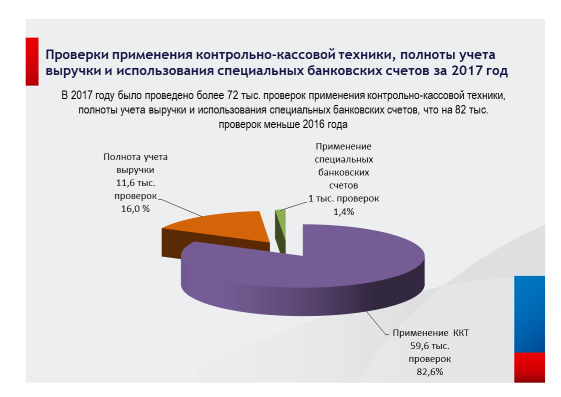 Необходимо отметить, что при снижении количества проведенных проверок обеспечено повышение качества их проведения, о чем свидетельствует увеличение в 2017 году на 44 % суммы предъявленных штрафных санкций на одну проверку по сравнению с 2016 годом (сумма предъявленных штрафных санкций на одну проверку в 2017 году составила 10,2 тыс. руб. против 6,8 тыс. руб. в 2016 году).По результатам проверок, выявивших нарушения в 2017 году, предъявлены штрафные санкции на сумму более 650 млн. руб., из них взыскано 524 млн. руб. или 82,5 процентов.В целях обеспечения полного взыскания предъявленных штрафных санкций территориальные налоговые органы при отсутствии документа, свидетельствующего об уплате административного штрафа, и информации об уплате административного штрафа в Государственной информационной системе о государственных и муниципальных платежах, по истечении срока направляют материалы в органы Федеральной службы судебных приставов на основании части 5 статьи 32.2 КоАП. Кроме того, должностные лица налоговых органов, вынесшие постановления о привлечении к административной ответственности, составляют протоколы о привлечении лица, не уплатившего административный штраф, к административной ответственности в соответствии с частью 1 статьи 20.25 КоАП. Контроль в сфере регулирования отношений, возникающих в области организации и проведения лотерейВ 2017 году разрешения на проведение всероссийских негосударственных лотерей не выдавались (выдача разрешений прекращена с 30.12.2013 в связи с принятием Федерального закона от 28.12.2013 № 416-ФЗ «О внесении изменений в Федеральный закон «О лотереях» и отдельные законодательные акты Российской Федерации»).Рассмотрение уведомлений о проведении всероссийских стимулирующих лотерей прекращено с 30.01.2014 в связи с принятием Федерального закона от 28.12.2013 № 416-ФЗ «О внесении изменений в Федеральный закон «О лотереях» и отдельные законодательные акты Российской Федерации».За 2017 год проведена 1 плановая проверка оператора лотереи по результатам которой нарушений оператором лотереи требований Федерального закона от 11.11.2003 № 138-ФЗ «О лотереях» и иных нормативных правовых актов в процессе проведения лотерей не установлено.Выдача лицензий и ведение реестра лицензий на осуществление деятельности по производству и реализации защищенной от подделок полиграфической продукцииВ настоящее время лицензии на осуществление деятельности по производству и реализации защищенной от подделок полиграфической продукции имеют 29 юридических лиц.За 2017 год рассмотрено 3 заявления о предоставлении лицензии на осуществление деятельности по производству и реализации защищенной от подделок полиграфической продукции, по 2 из которых приняты решения о предоставлении лицензии.Также было рассмотрено 3 заявления о переоформлении лицензии на осуществление деятельности по производству и реализации защищенной от подделок полиграфической продукции, по 3 из которых приняты решения о переоформлении лицензии.За 2017 год было проведено 3 плановые проверки лицензиатов, осуществляющих деятельность по производству и реализации защищенной от подделок полиграфической продукции по результатам которых нарушений лицензионных требований не установлено.Выдача лицензий и лицензионный контроль за организацией и проведением азартных игр в букмекерских конторах и (или) тотализаторахВ настоящее время лицензии на осуществление деятельности по организации и проведению азартных игр в букмекерских конторах и тотализаторах имеет 31 юридическое лицо.За 2017 год рассмотрено 4 заявления о предоставлении лицензии на осуществление деятельности по организации и проведению азартных игр в букмекерских конторах и тотализаторах, по 3 из которых приняты решения об отказе в предоставлении лицензии.За 2017 год было рассмотрено 111 заявлений о переоформлении лицензии на осуществление деятельности по организации и проведению азартных игр в букмекерских конторах и тотализаторах, в том числе по внесению новых адресов в лицензию, по 52 заявлениям приняты решения об отказе в переоформлении лицензии.В 2017 году в отношении лицензиатов, осуществляющих деятельность по организации и проведению азартных игр в букмекерских конторах и тотализаторах, проведено 7 плановых проверок и 98 внеплановых проверок, проведенных в связи с рассмотрением заявлений о переоформлении лицензий.По результатам проверок было составлено 297 протоколов об административных правонарушениях.Оценка и прогноз состояния исполнения обязательных требований законодательства Российской Федерации в соответствующей сфере деятельности. ФНС России уделяет большое внимание повышению уровня налоговой дисциплины и созданию комфортных условий для исполнения налогоплательщиками налоговых обязанностей посредством эффективной контрольно-надзорной деятельности и высокого качества предоставляемых услуг для законного и прозрачного ведения бизнеса. В последние несколько лет ФНС России активно развивает технологическую инфраструктуру, что позволяет оптимизировать ряд бизнес-процессов и снизить административное давление на бизнес.В частности, акцент в контрольной работе сделан на продвинутую аналитику и цифровые технологии. Принят ряд технологичных решений для повышения качества налогового администрирования. Это базовые системы - АСК НДС-2, АСК ККТ и система онлайн кабинетов для всех категорий плательщиков.Так, в связи с применением технологии «Больших данных» концептуально изменен подход к проведению проверок, и сведено к минимуму влияние человеческого фактора. В результате совершенствования системы управления рисками охват налогоплательщиков выездными налоговыми проверками составил по итогам работы за 2017 год всего 0,24%, т.е. проверяется не более 3 налогоплательщиков из тысячи (в 2016 году - 0,3 процента). Эффективным механизмом взаимодействия с налоговыми органами является институт налогового мониторинга, позволяющий налогоплательщикам заранее спрогнозировать налоговые последствия совершаемых операций за счёт постоянного обмена данными между налоговым органом и налогоплательщиком. Внедрение системы АСК НДС-2 позволило налоговым органам автоматически выстраивать цепочки формирования добавленной стоимости и пресекать попытки уклонения от уплаты НДС. Результатом указанной работы является как рост налоговых поступлений, так и формирование моделей поведения налогоплательщиков. Также одним из действенных инструментов налогового администрирования является новая технология контрольно-кассовой техники, позволяющая контролировать один из наиболее трудно администрируемых секторов экономики – розничную торговлю. Следующим звеном глобальной контрольно-аналитической системы является маркировка товаров. Внедрение проекта по чипированию меховых изделий позволило легализовать значительную часть участников данного сектора, а также увеличить товарооборот. С 1 июня 2017 года запущена система маркировки лекарственных препаратов. В настоящее время ФНС России в целях повышения налоговой грамотности продолжает активно расширять спектр сервисных услуг. В частности, на официальном сайте ФНС России действуют порядка 50 электронных сервисов, в т.ч. «Личный кабинет физического лица», «Личный кабинет юридического лица», «Личный кабинет индивидуального предпринимателя», «Риски бизнеса: проверь себя и контрагента» и др., использование которых позволяет повысить уровень соблюдения налоговой дисциплины. Однако, применение передовых технологий в полном объеме не обеспечивает сбор объективных данных (первичных документов, регистров бухгалтерского и налогового учета), что в совокупности с незначительным охватом выездными налоговыми проверками (0,24%), не позволяет оценить степень соблюдения обязательных требований налогового законодательства всеми подконтрольными субъектами и спрогнозировать его на перспективу.Также у ФНС России отсутствует возможность спрогнозировать состояние исполнения обязательных требований законодательства Российской Федерации в сфере валютного контроля, что обусловлено, в первую очередь, динамично изменяющимися требованиями валютного законодательства. В частности, с 1 января 2018 года вступили в силу изменения в Федеральный закон «О валютном регулировании и валютном контроле», которые существенно поменяли права резидентов при осуществлении валютных операций. Кроме того, с 1 марта 2018 года вступает в силу новая инструкция Банка России, изменяющая порядок учета уполномоченными банками внешнеторговых контрактов и учёта валютных операций по ним.Кроме того, у налоговых органов при осуществлении валютного контроля отсутствует конкретный перечень подконтрольных субъектов, поскольку потенциально нарушить требования валютного законодательства может каждое физическое или юридическое лицо, а налоговые органы могут не располагать информацией о таком нарушении. Также необходимо отметить, что функции органа валютного контроля в пределах установленной компетенции разделены между ФНС России, ФТС России и Банком России.В части соблюдения обязательных требований законодательства Российской Федерации о применении контрольно-кассовой техники спрогнозировать и оценить исполнение обязательных требований подконтрольными субъектами возможно только после завершения реформы ККТ.В тоже время достигнутые в 2017 году результаты по осуществлению ФНС России государственного контроля свидетельствуют как о повышении эффективности контрольно-надзорной деятельности в целом, так и о высоком качестве предоставляемых услуг.VII. Выводы и предложения по результатам государственного контроля (надзора)Сведения и имеющиеся статистические данные о результатах работы налоговых органов свидетельствуют о том, что в результате принимаемых мер, в том числе связанных с повышением эффективности осуществления контрольно-надзорных функций в установленной сфере деятельности, осуществляемых ФНС России и ее территориальными органами, общее состояние налоговой дисциплины, соблюдения требований законодательства о налогах и сборах имеет ряд положительных тенденций, что в свою очередь положительно характеризует контрольную-надзорную деятельность Федеральной налоговой службы в 2017 году.Предложения по совершенствованию нормативно-правового регулирования и осуществления государственного контроля (надзора)Проблема осуществления ФНС России лицензионного контроля.Федеральным законом от 22.04.2010 № 64-ФЗ «О внесении изменений в статью 6 Федерального закона «О государственном регулировании деятельности по организации и проведению азартных игр и о внесении изменений в некоторые законодательные акты Российской Федерации» (далее – Федеральный закон № 64-ФЗ) в часть 6 статьи 6 Федерального закона № 244-ФЗ «О государственном регулировании деятельности по организации и проведению азартных игр и о внесении изменений в некоторые законодательные акты Российской Федерации» (далее – Федеральный закон № 244-ФЗ) внесены изменения, в том числе касающиеся требований к стоимости чистых активов, размеру уставного капитала и наличию банковской гарантии организаторов азартных игр в букмекерских конторах и тотализаторах.В соответствии с вышеуказанными изменениями стоимость чистых активов со 100 миллионов рублей увеличена до 1 миллиарда рублей, минимальный размер уставного капитала организатора азартных игр в букмекерской конторе или тотализаторе установлен в сумме 100 миллионов рублей, а также в целях защиты прав и законных интересов участников азартных игр на организатора азартных игр в букмекерских конторах и тотализаторах при осуществлении деятельности по организации и проведению азартных игр возложена обязанность по наличию безотзывной банковской гарантии в размере не менее чем 500 миллионов рублей на срок ее действия не менее чем 5 лет.Пунктом 2 статьи 2 Федерального закона № 64-ФЗ установлено, что вышеуказанные требования не применяются в отношении организаторов азартных игр в букмекерских конторах или тотализаторах, получивших лицензии на осуществление деятельности по организации и проведению азартных игр в букмекерских конторах и тотализаторах до дня вступления
в силу Федерального закона № 64-ФЗ, то есть до 26.04.2010, до истечения срока действия таких лицензий.Таким образом, возникла ситуация, при которой к лицензиатам, осуществляющим деятельность по организации и проведению азартных игр
в букмекерских конторах и тотализаторах, получившим лицензии
до 26.04.2010 предъявляются иные требования, чем к лицензиатам, получившим данные лицензии после 26.04.2010.При этом, в соответствии с основными принципами при осуществлении лицензирования согласно пункту 3 статьи 4 Федерального закона № 244-ФЗ является установление федеральными законами единого порядка лицензирования отдельных видов деятельности на территории Российской Федерации.Учитывая вышеизложенное, ФНС России полагает целесообразным устранить образовавшееся неравенство организаторов азартных игр, имеющих лицензии на осуществление деятельности по организации и проведению азартных игр в букмекерских конторах и тотализаторах, посредством внесения соответствующих изменений в Федеральный закон № 64-ФЗ.Также, в ходе проведения плановых и внеплановых проверок установлены многочисленные случаи формирования чистых активов соискателями лицензий на осуществление деятельности по организации и проведению азартных игр в букмекерских конторах и тотализаторах за счет несуществующих активов, а также случаи наличия у организаторов азартных игр в букмекерских конторах несуществующей банковской гарантии.Так, имеются случаи формирования чистых активов организаторов азартных игр за счет денежных средств, находящихся на счетах в банках, расположенных за пределами Российской Федерации, на счетах в банках, находящихся в государствах (территориях), с которыми Российской Федерацией не заключены какие-либо соглашения об оказании правовой помощи и, следовательно, отсутствует обмен информацией, которая необходима для установления наличия активов организации и их размера, в связи с чем имеются основания полагать, что представленные организацией документы носят фиктивный характер. Также ФНС России сталкивается с проблемой формирования активов организаторами азартных игр товарными знаками, программами для ЭВМ, стоимость которых установлена в отчетах независимых оценщиков и которая опровергается оценкой, проведенной самими налоговыми органами в рамках лицензионного контроля.В этой связи, предлагается законодательство Российской Федерации дополнить нормами, соблюдение которых обеспечило бы возможность проведения проверки сформированных организацией чистых активов, а также предусмотреть условие отказа в предоставлении лицензии либо установление факта несоответствия лицензиата лицензионному требованию в случае отсутствия объективной возможности внеплановой (плановой) проверки чистых активов.Для решения проблем, возникающих по результатам проведения лицензионного контроля, (признания документов (договоров) недействительными (ничтожными), установления реальной стоимости активов) необходимо обращение в соответствующий арбитражный суд.Вместе с тем, например, частью 1 статьи 14 Федерального закона             от 04.05.2011 № 99-ФЗ «О лицензировании отдельных видов деятельности» (далее – Федеральный закон № 99-ФЗ) установлено, что осуществление проверки, в том числе достоверности в представленных соискателем лицензии документах сведений осуществляется в срок, не превышающий сорока пяти рабочих дней со дня приема заявления о предоставлении лицензии и прилагаемых к нему документов.Продление проверки или приостановление рассмотрения заявления о предоставлении лицензии, в том числе для обращения в суд, законодательством Российской Федерации не предусмотрено, в связи с чем у ФНС России отсутствует возможность вынести объективное решение о предоставлении (об отказе в предоставлении) лицензии на основании соответствующего решения суда.При этом порядок отмены решения о предоставлении лицензии ФНС России в случае получения ответа от иностранных налоговых органов, свидетельствующего об отсутствии активов у проверяемого лица (его учредителя), законодательно не предусмотрен.Дальнейшее же аннулирование уже предоставленной лицензии возможно только в порядке, установленном статьей 20 Федерального закона № 99-ФЗ, которое осуществляется по решению суда на основании рассмотрения заявления лицензирующего органа об аннулировании лицензии, что согласно практике, является крайней мерой в сфере лицензирования отдельных видов деятельности, применяемой судом только после того, как лицензиат уже был привлечен к административной ответственности, понес наказание, но все же не устранил допущенные им нарушения.Кроме того, в случае получения юридическим лицом лицензии и отсутствия в последующем деятельности, привлечь такое лицо к ответственности не представляется возможным, поскольку нарушение лицензионных требований может быть признано исключительно  при осуществлении лицензируемого вида деятельности. Учитывая изложенное, ФНС России предлагает дополнить Федеральный закон № 99-ФЗ нормой устанавливающей возможность аннулирования в судебном порядке лицензии в случае обнаружения недостоверных данных в документах, представленных лицензиатом для получения лицензии, а также возможность приостановления лицензирующим органом действия лицензии в указанном случае.Пунктом 5 части 1 статьи 13, частью 1 статьи 17, частью 3 статьи 18 Федерального закона № 99-ФЗ «О лицензировании отдельных видов деятельности» (далее - Федеральный закон № 99-ФЗ) предусмотрено, что в заявлении о предоставлении (переоформлении) лицензии (предоставлении дубликата лицензии) указываются реквизиты документа, подтверждающего уплату государственной пошлины. Вместе с тем, при лицензировании указанных видов деятельности имеют место случаи неуплаты либо неполной уплаты лицензиатами (соискателями лицензий) государственной пошлины за совершение действий, связанных с лицензированием, а также уплаты данной государственной пошлины на некорректные реквизиты. При этом, согласно статьям 13, 14, 17, 18 Федерального закона № 99-ФЗ указанные случаи не являются основаниями для возврата заявления
о предоставлении (переоформлении) лицензии (предоставлении дубликата лицензии) и прилагаемых к нему документов либо для отказа
в предоставлении (переоформлении) лицензии (предоставлении дубликата лицензии). На основании изложенного, ФНС России предлагает дополнить Федеральный закон № 99-ФЗ нормой, предусматривающей возможность возврата заявления о предоставлении (переоформлении) лицензии (предоставлении дубликата лицензии) и прилагаемых к нему документов либо отказа в предоставлении (переоформлении) лицензии (предоставлении дубликата лицензии) лицензирующим органом в случае неуплаты либо неполной уплаты лицензиатами (соискателями лицензий) государственной пошлины за совершение действий, связанных с лицензированием, а также уплаты данной государственной пошлины на некорректные реквизиты.Миссия ФНС России – это эффективная контрольно-надзорная деятельность и высокое качество предоставляемых услуг для законного, прозрачного и комфортного ведения бизнеса, обеспечения соблюдения прав налогоплательщиков и формирования финансовой основы деятельности государства.В соответствии с Ведомственным планом ФНС России по реализации Концепции открытости федеральных органов исполнительной власти, Службой утверждена Публичная декларация ФНС России на 2018 год, в соответствии с которой приоритетными целями ФНС России является:- повышение эффективности использования инструментов налогового администрирования, направленных на мотивирование налогоплательщиков к добровольной уплате налогов и применению в сделках цен, соответствующих рыночным;- совершенствование условий для защиты интересов налогоплательщиков в рамках досудебного урегулирования споров и снижения количества налоговых споров в судах;- повышение эффективности мер урегулирования задолженности по налогам, сборам и страховым взносам и снижение рисков образования новой задолженности;- эффективное применение института банкротства для взыскания задолженности перед Российской Федерацией;- совершенствование услуг, оказываемых налогоплательщикам и плательщикам страховых взносов, повышение налоговой грамотности населения и формирование положительного имиджа налоговой службы;- оптимизация процедур, связанных с регистрацией юридических лиц и индивидуальных предпринимателей;- совершенствование мер по противодействию коррупции;- повышение эффективности контрольных мероприятий за проводимыми резидентами и нерезидентами валютными операциями, а также организация учета и контроля за представлением резидентами налоговым органам уведомлений об открытии счетов (вкладов) в банках за пределами территории российской федерации и отчетов о движении средств по ним.Приказом Федеральной налоговой службы от 14 декабря 2017 года  №ММВ-7-1/1063@ "Об утверждении Стратегической карты ФНС России на 2018-2022 годы" утверждена Стратегическая карта ФНС России.Картой предусмотрено развитие инструментов и методов побуждения налогоплательщиков к добровольному исполнению налоговых обязанностей; совершенствование аналитических инструментов, позволяющих выявить сокрытую налоговую базу; внедрение системы управления рисками; повышение эффективности межведомственного взаимодействия в сфере выявления налоговых правонарушений; переход к новой системе функционирования ККТ; снижение трудоемкости подготовки и представления налоговой отчетности (в т.ч. упрощение процедуры сдачи налоговой отчетности индивидуальными предпринимателями, применяющими ККТ, реализация возможности уплаты налогов самозанятыми гражданами в автоматическом режиме без предоставления налоговой отчетности); развитие интернет-сервисов и контакт-центров; переход на экстерриториальный принцип обслуживания налогоплательщиков при их личном визите в налоговый орган.Руководитель Федеральнойналоговой службы 					    		         М.В.Мишустин